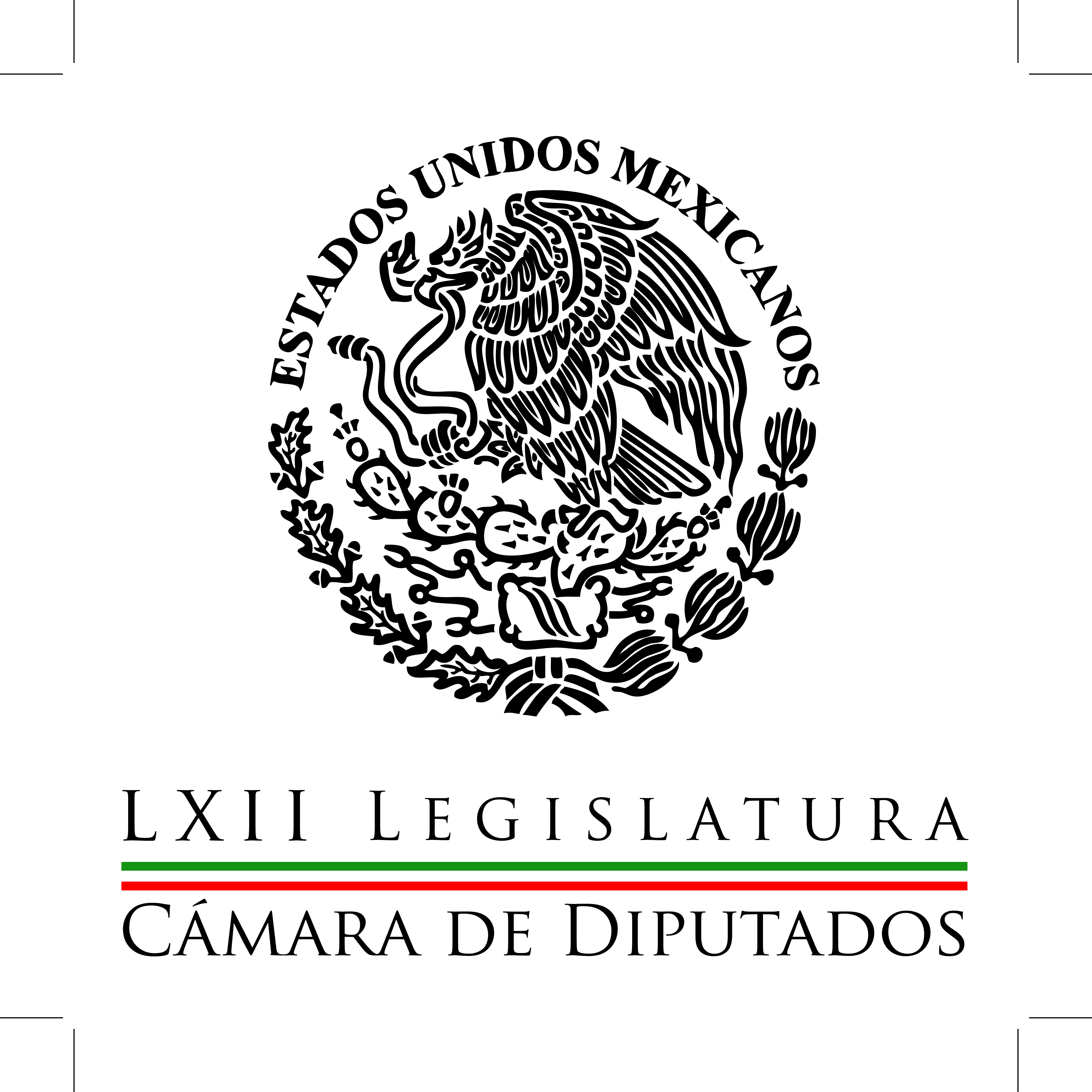 Carpeta InformativaPrimer CorteResumen: González Morfín, precisó que están obligados a hacer el máximo esfuerzoBeltrones reitera elementos para que se investigue a exlíder del PRI-DFSi Reyna tiene nexos con el narco, su expulsión del PRI es inminente: BeltronesLuis Alberto Villarreal exigió no haya tregua en la investigación contra Jesús ReynaMartha Gutiérrez: INE, primer resultado de la Reforma Político-ElectoralJoel Ortega compareció ante diputados para hablar sobre la Línea 12Enrique Galván: Ortega comparece ante Diputados por L1209 de abril de 2014TEMA(S): Trabajo LegislativoFECHA: 09/04/14HORA: 06:35NOTICIERO: Radio 13 Noticias EMISIÓN: Primer CorteESTACION: 1290 AMGRUPO: Imagen0González Morfín, precisó que están obligados a hacer el máximo esfuerzoIván López Gallo, conductor: El líder de la Cámara de Diputados, José González Morfín, precisó que a lo que están obligados los legisladores es a hacer el máximo esfuerzo para que durante el periodo ordinario, que concluye el 30 de abril, estén aprobadas las leyes secundarias, pero si no es posible, debe haber disposición para llevar a cabo uno o más periodos extraordinarios.El coordinador de los senadores del PAN, Jorge Luis Preciado, indicó que se planteó un calendario tentativo para que el 25 de abril pasen al Pleno las leyes secundarias de Telecomunicaciones, pero si no hay acuerdo entre los grupos parlamentarios, se podría ir a un periodo extraordinario.Silvano Aureoles, diputado del PRD, informó que las leyes secundarias en Telecomunicaciones se han complicado a raíz de los señalamientos de la dirigencia nacional del PRD y del PAN de que hay una regresión en el contenido de la reforma constitucional, por lo que hay que prepararse para convocar a un periodo extraordinario en la primera quincena de mayo. Duración 1’22’’, nbsg/m. TEMA(S): Trabajo Legislativo FECHA: 09/04/14HORA: 00:00NOTICIERO: MVS NoticiasEMISIÓN: Primer CorteESTACION: OnlineGRUPO: MVS0Si Reyna tiene nexos con el narco, su expulsión del PRI es inminente: BeltronesEl líder parlamentario de la bancada del Partido Revolucionario Institucional (PRI) en la Cámara de Diputados, Manlio Fabio Beltrones, señaló que aquellos militantes del tricolor que hayan cometido delitos, como los que se atribuyen al Secretario de Gobierno de Michoacán, Jesús Reyna, arraigado por la Procuraduría General de la República (PGR), por sus presuntos nexos con Los Caballeros Templarios, tienen que asumir las consecuencias de sus actos.Al aclarar que no es el partido el que delinque, sino las personas, el diputado Beltrones Rivera agregó que las indagatorias deben llegar a todo lo que esté relacionado con la delincuencia organizada.Expresó su confianza en que las investigaciones de la autoridad no distinguirán colores partidistas y aplicarán la ley a quien lo merezca.Pidió que no se lancen acusaciones sin fundamento que puedan lastimar al gobernador Fausto Vallejo, que ha mostrado su interés por recomponer la entidad.Por su parte el presidente de la Mesa Directiva de la Cámara de Diputados, José González Morfín, demandó que las investigaciones sobre los presuntos lazos de Jesús Reyna, con el crimen organizado se realicen sin colores partidistas  y que no haya impunidad para quienes violenten la ley.Luego de que el titular de la Procuraduría General de la República (PGR) señalara que podría haber más implicados con Los Templarios en la administración michoacana, el diputado González Morfín se pronunció por una investigación seria en la que se castigue a todo aquel que resulte responsable.A su vez, el coordinador parlamentario del Partido Acción Nacional (PAN), Luis Alberto Villarreal expresó su respaldo a la PGR y lamentó el grado de descomposición en Michoacán, donde "al parecer", las autoridades han pactado con el narcotráfico.Aunque también solicitó un juicio apegado a derecho, exigió que haya justicia, porque si el Secretario de Gobierno y en un momento, gobernador interino tuvo relación con el crimen, probablemente habrá otros funcionarios de alto rango involucrados con la criminalidad.El líder parlamentario del Partido de la Revolución Democrática (PRD), Silvano Aureoles, que volvió a solicitar una investigación a fondo sin juzgar a priori a arraigado, exigió "no echarle más leña al fuego".En las indagatorias, la PGR no debe dejar “cabos sueltos”, y si otros funcionarios o personajes políticos están involucrados, que sean investigados, pero que no se dañen los prestigios de personas inocentes, finalizó. ys/m.TEMA(S): Trabajo LegislativoFECHA: 09/04/14HORA: 07:09NOTICIERO: MVS Noticias EMISIÓN: Primer CorteESTACION: 102.5 FMGRUPO: MVS Comunicaciones0Beltrones reitera elementos para que se investigue a exlíder del PRI-DFCarmen Aristegui, conductora: El coordinador de la bancada del PRI en la Cámara de Diputados, Manlio Fabio Beltrones, reiteró que hay elementos para que las autoridades investiguen a fondo al líder de su partido en el Distrito Federal.Manlio Fabio Beltrones, Coordinador Diputados PRI: “Yo estoy más que seguro de que hay ya suficientes versiones que permiten que la autoridad haga una investigación profunda; por lo pronto, el PRI lo ha separado de su cargo y en el caso de resultar culpable, después de la investigación, la expulsión será inminente.“Por lo pronto, creo que todos los elementos que se han conjuntado son suficientes”.Carmen Aristegui, conductora: Los elementos que se han conjuntado son suficientes, plantea Manlio Fabio Beltrones acerca del caso. Duración 47’’, nbsg/m. TEMA(S): Trabajo LegislativoFECHA: 09/04/14HORA: 07:05NOTICIERO: Primero NoticiasEMISIÓN: Primer CorteESTACION: Canal 2GRUPO: Televisa0Luis Alberto Villarreal exigió no haya tregua en la investigación contra Jesús ReynaCarlos Loret de Mola, conductor: Como se lo hemos informado, el gobernador priista tiene una papa caliente en sus manos. Su número dos, Jesús Reyna, ya está arraigado por presuntos nexos con el cártel de "Los Caballeros Templarios".El coordinador de los diputados panistas exigió que no haya tregua en la investigación que realiza la PGR sobre el también exmandatario interino de Michoacán, Jesús Reyna; Luis Alberto Villarreal sugirió que Reyna no podría ser el único con cola que le pisen.Insert de Luis Alberto Villarreal: "Si de ahí usted sigue el hilo, pues probablemente, seguramente, se encontrarán algunas otras personas de alto rango implicadas; es un asunto del crimen organizado tolerado y vinculado con altos mandos políticos de la entidad". Duración 50’’, nbsg/m. TEMA(S): Trabajo LegislativoFECHA: 09/04/14HORA: 06:48NOTICIERO: En los Tiempos de la RadioEMISIÓN: Primer CorteESTACION: 103.3 FMGRUPO: Fórmula0Martha Gutiérrez: INE, primer resultado de la Reforma Político-ElectoralDiputada Martha Gutiérrez, colaboradora: El nuevo Instituto Nacional Electoral es el primer resultado de la Reforma Político-Electoral y los principales componentes de esta reforma son la reelección de legisladores y alcaldes, medida que permitirá aprovechar la experiencia y profesionalizar su desempeño.Se crea la figura de Gobierno de coalición que faculta el Presidente, para acordar con los partidos de oposición el impulso de las políticas públicas con respaldo de mayorías en el Congreso y de un gabinete más plural e incluyente.También se crea el Consejo Nacional de Evaluación de la Política de Desarrollo Social y se dota de autonomía al Ministerio Público. Para hacer más efectiva la relación entre poderes, se establece que el Congreso de la Unión apruebe el Plan Nacional de Desarrollo y el Senado la Estrategia Nacional de Seguridad Pública.La semana pasada, en el marco de esta reforma aprobamos la conformación del Consejo General del nuevo Instituto Nacional Electoral, que quedó integrado por 11 nuevos consejeros y presidido por Lorenzo Córdoba. Con la creación del Instituto y con las disposiciones que uniforman los procedimientos y que rigen escrupulosamente su actuar, se elevará la calidad de la selección.El Instituto podrá participar directamente en los procesos locales en materias muy específicas como capacitación, padrón electoral, ubicación de casillas y designación de sus funcionarios, además, mediante convenio con las autoridades competentes, podrá asumir la organización de procesos electorales locales.A petición de los Partidos Políticos podrá organizar las elecciones de sus dirigentes y con la aprobación de cuando menos ocho votos del Consejo General, podrá asumir directamente las actividades propias de los órganos electorales locales.Ahora, en el Senado de la República, se discuten las leyes generales de Partidos Políticos y federales de Consulta Popular, Candidaturas Independientes y Derecho de Réplica; así como la creación de la Comisión Nacional Anticorrupción.El Senado nos enviará en breve sus dictámenes a la Cámara de Diputados para su revisión y ya aprobados, los turnaremos al Ejecutivo para su promulgación.Todo este trabajo, producto de los acuerdos logrados dentro de las diversas fuerzas políticas, tiene por objeto afianzar el nuevo diseño del Estado mexicano y está orientado a generar certeza y confianza en las elecciones de todo el país y a fortalecer nuestro régimen democrático. Duración 2’48’’, nbsg/m. TEMA(S): Trabajo LegislativoFECHA: 09/04/14HORA: 06:03NOTICIERO: Fórmula Detrás de la NoticiaEMISIÓN: Primer CorteESTACION: 104.1 FMGRUPO: Fórmula0Joel Ortega compareció ante diputados para hablar sobre la Línea 12Sara Pablo, reportera: Reunido con diputados federales, el director del Metro, Joel Ortega , informó que a un mes que se suspendió el servicio en once estaciones, la línea 12 del Metro está intacta, en cinco o seis semanas iniciarán los trabajos de rehabilitación una vez que concluya el diagnóstico que la empresa TCO realiza a partir de este martes.En su explicación, dijo que, en principio, se mantiene el compromiso de que en seis meses se restablezca el servicio, partiendo de la fecha en que se suspendió, aproximadamente en septiembre; sin embargo, aclaró que no es una fecha segura, pues dependerá de los estudios en marcha. No por las prisas, dijo, cosas mal hechas.Dijo a diputados de la comisión del DF que dos meses antes de la inauguración de la línea 12, se registraron fallas. Detalló que en tres ocasiones, entre agosto y septiembre del 2012, el STC levantó Fe de Hechos ante el Notario Público por lo que llamó movimientos verticales atípicos, denominados bamboleos, en 38 puntos, además de que las vías presentaban daños como desgaste ondulatorio acelerado.El secretario general del PRD, Alejandro Sánchez Camacho, aprovechó para ofrecer disculpas a los capitalinos. Duración 2’32’’, nbsg/m. TEMA(S): Trabajo LegislativoFECHA: 09/04/14HORA: 07:48NOTICIERO: Noticias MVSEMISIÓN: Primer CorteESTACION: 102.5 FMGRUPO: MVS Comunicaciones0Enrique Galván: Ortega comparece ante Diputados por L12Enrique Galván Ochoa, colaborador: ¿Entonces cuándo volverá a funcionar el tramo averiado de la Línea 12 del Metro? Allá por las fiestas de la Independencia, tal vez ya podamos utilizarlo para acercarnos al desfile el próximo septiembre, si bien nos va, y eso que el tiempo apremia, según dijo el director del Metro, Joel Ortega, a los integrantes de la Comisión del Distrito Federal de la Cámara de Diputados, seis meses. Pero dependerá de varios factores, entre otros del resultado de la evaluación que lleva a cabo la empresa francesa TFO, son sus iniciales.De acuerdo con Ortega, hubo fallas desde antes de la inauguración de la línea y de ello dio fe pública un Notario; cómo no lo dijo el señor Ortega cuando organizó la encuesta que sirvió de base para aumentar la tarifa del Metro, entonces aseguró que si el aumento era avalado por los capitalinos mejoraría el servicio, nunca mencionó los problemas que ya tenían.Dice Ortega que el mantenimiento corresponde al consorcio constructor; pues así está establecido en el contrato y este no ha sido suficiente, el consorcio no ha sido suficiente, incluso hay trabajos incompletos, pero en su momento el consorcio integrado por las empresas ICA, Carso y Alstom, se deslindó de la responsabilidad por las fallas en el mantenimiento y la incompatibilidad de las vías y aseguró que la empresa proveedora de trenes CAF es quien está o estaba encargada de revisar que las ruedas embonaran con las vías.En fin, se andan culpando unos a otros, la credibilidad del señor Ortega anda volando bajo, lo único que parece cierto es que será hasta las próximas fiestas patrias cuando la Línea 12 opere con normalidad. Duración 22’’, nbsg/m. INFORMACIÓN GENERALTEMA(S): Trabajo LegislativoFECHA: 09/04/14HORA: 6:38NOTICIERO: En los Tiempos de la Radio EMISIÓN: Primero CorteESTACION: 103.3 FM GRUPO: Fórmula 0Dolores Padierna: De aprobarse Ley de Telecomunicaciones pondría en grave riesgo la libertad de expresiónSenadora Dolores Padierna, colaboradora: No cabe duda que la Ley de Telecomunicaciones y Radiodifusión que se analiza en el Senado de la República, de aprobarse como está, pondría en grave riesgo la libertad de expresión, el libre acceso a internet, la autonomía del Instituto Federal de Telecomunicaciones y el futuro de la radio no comercial. Abundan los datos de ello, déjenme detenerme en unos de los más importantes como lo es el apagón analógico. El año pasado, casi por unanimidad, aprobamos en el Congreso de la Unión la Reforma Constitucional en Telecomunicaciones y Radiodifusión. En ella se estableció que el Instituto Federal de Telecomunicaciones, el IFT, le correspondía presentar el programa de televisión digital terrestre y que la fecha para el apagón analógico sería el 31 de diciembre de 2015. Pero ahora en la iniciativa que presenta el Ejecutivo, en el XVI transitorio que es totalmente inconstitucional, se ordena que sea la Secretaría de Comunicaciones y Transportes la que implemente los programas y acciones con la política de transición digital terrestre para la entrega de equipos receptores y decodificadores; y el acuerdo párrafo de este artículo le otorga una prórroga para que el apagón analógico ocurra hasta el 31 de diciembre de 2017, en total contravención a la Constitución. Todas y todos estamos esperando el reemplazo de la televisión analógica por la televisión digital, y por ello se estableció que ya no habría más prórrogas -porque México tiene un retraso de más de una década- en poner fin a las transmisiones analógicas y se plasmó en la Constitución una fecha límite para dar paso al sistema digital. Sin embargo, una vez más, el Ejecutivo incumple su palabra y pretende que se violente la Constitución. El hecho de que sea la Secretaría de Comunicaciones y Transportes y no el Instituto Federal de Telecomunicaciones quien dicte las directrices y desarrolle el programa de televisión digital terrestre, viola la autonomía de este instituto, y la prórroga para el apagón analógico, significa que una vez más los adoradores del statu quo quieren imponer sus intereses a los de todo un país que se merece ya cuanto antes vivir en la era digital. 2’ 52”, Ma.m. TEMA(S): Trabajo LegislativoFECHA: 09/04/14HORA: 6:28NOTICIERO: En los Tiempos de la Radio EMISIÓN: Primero CorteESTACION: 103.3 FM GRUPO: Fórmula 0Joaquín López-Dóriga: La detención de Jesús ReynaJoaquín López-Dóriga, colaborador: Gracias, Oscar Mario. Me da mucho gusto saludarte, como todas las mañanas, muy buenos días. La detención con fines de presentación, pero detención al fin y al cabo, del secretario de gobierno y exgobernador interino de Michoacán, Jesús Reyna, y su arraigo por presunta relaciones con la delincuencia organizada en sus expresiones de "La Familia" o "Los Caballeros Templarios", directamente con Servando Gómez, "La Tuta", da otro vuelco a la situación en Michoacán, que ha ido del control federal del estado al reconocimiento de la legitimidad de las autodefensas, a la captura de uno de sus jefes, Hipólito Mora, acusado de un doble homicidio; a la muerte de los jefes Nazario Moreno, y ahora sí, ahora sí Nazario Moreno y de Enrique Plancarte, y al desarme y detención de los grupos armados, y en todo esto la recuperación de espacios en donde, por ejemplo, hoy ir a la Tierra Caliente, Tierra Caliente, Michoacán, es una cosa muy diferente a lo que era hace apenas un año; pero esto, esto debe ser como es, sólo el principio. El tema Michoacán, la ruta de salida apenas ha comenzado. 1’ 15”, Ma.m. TEMA(S): Información General FECHA: 09/04/14HORA: 07.28NOTICIERO: En los Tiempos de la RadioEMISIÓN: Segundo CorteESTACION: 103.3 FMGRUPO: Radio Fórmula0Joaquín López-Dóriga: Operación de seguridad en MichoacánJoaquín López-Dóriga, colaborador: El caso Michoacán ha sido y es una larga y delicada apuesta del presidente Peña Nieto, operada por su secretario de Gobernación, Miguel Ángel Osorio Chong. Operación y apuesta que inició con la presencia de todo el Gobierno Federal en Michoacán, no sólo las fuerzas armadas; con un comisionado para la Paz y el Desarrollo, Alfredo Castillo; con la toma del puerto de Lázaro Cárdenas por la Marina, por el trato con las autodefensas, su registro, legitimación y conflicto; el apaciguamiento, la recuperación pues de Tierra Caliente y el descabezamiento y dispersión de "Los Templarios", quedando como reto Servando Gómez, "La Tuta". En esta relación los riesgos se han identificado en Michoacán con la detención de Hipólito Mora, el desarme de los grupos de autodefensa, la captura de sus integrantes, la muerte de los dos capos más buscados con "La Tuta", Nazario Moreno, ahora sí, y Enrique Plancarte y el arraigo del que fuera secretario de Gobierno de Michoacán, Jesús Reyna, y gobernador interino. Esto documenta, como pocas veces, esto último, el caso Reyna, las relaciones del crimen organizado con personajes en el poder; lo que, dicen, en Michoacán todos lo sabían; quizá sí todos lo sabían, todos lo decían, quizá sí todos lo decían, pero nadie nunca hizo algo. Duración 1´32´´, ys/m.TEMA(S): Trabajo LegislativoFECHA: 09/04/14HORA: 5:45NOTICIERO: En los Tiempos de la Radio EMISIÓN: Primero CorteESTACION: 103.3 FM GRUPO: Fórmula 0Daniel Calleja: Estudio de la OCDE sobre políticas y regulación de telecomunicaciones 2012Daniel Calleja Pinedo, presidente nacional del IMEF: De acuerdo con el estudio de la Organización para la Cooperación y el Desarrollo Económico, OCDE, sobre políticas y regulación de telecomunicaciones del año 2012, México necesita reformar cuanto antes la legislación y regulación en la materia, con el fin de incrementar la competencia y la inversión e impulsar el crecimiento de la economía. Dicho documento señala que la falta de competitividad ha traído como consecuencia precios extremadamente altos para los consumidores y los negocios, lo cual ha frenado la adopción de nuevos servicios y ha costado al país cerca del dos por ciento del PIB. El reporte destaca que la competencia ineficaz y la deficiente regulación han dado como resultado que un operador tenga una cuota de mercado del 80 por ciento de la telefonía fija y del 70 por ciento de la móvil. En los países miembros de OCDE, la cuota de mercado promedio del mayor operador móvil está en torno al 40 por ciento. Es así como nuestro país se ubica al final de la lista de los países de la OCDE en cuanto a la penetración de mercado en la telefonía fija, móvil y conexiones de banda ancha. Los márgenes de rentabilidad del operador preponderante, son mucho más altos que el promedio de los países que integran la OCDE, en tanto que la inversión por habitante es la más baja. Algunos actores políticos han señalado que la propuesta es regresiva, pero en el IMEF consideramos prudente esperar el resultado de la discusión legislativa. Si bien estamos a favor de que las leyes secundarias propicien la competencia comercial de la radio y televisión, generen diversidad y pluralidad de medios en el país y se supervise y vigile objetivamente contenidos por medio de organismos independientes al gobierno. También insistimos en que debe trabajarse en una licitación, cuyo resultado sea una ley convergente, procompetitiva, que dote certidumbre jurídica a todos los participantes del mercado, incentive la inversión privada; ofrezca calidad en el sector con precios competitivos para los consumidores y brinde un desarrollo competitivo. 2’ 40”, Ma.m. TEMA(S): Trabajo LegislativoFECHA: 09/04/14HORA: 7:30NOTICIERO: Grupofórmula.comEMISIÓN: Primero CorteESTACION: onlineGRUPO: Fórmula 0Proponen reforma integral a normales del paísLas escuelas normales del país deben transformarse en verdaderos espacios para la adquisición de conocimientos y desarrollo de competencias para la docencia, coincidieron autoridades educativas del Gobierno Federal y especialistas de la UNAM y la UAM.Ello al inaugurar el Foro de Consulta Nacional para la Revisión del Modelo Educativo correspondiente a la región 5 conformada por el Distrito Federal y Morelos, Querétaro, Tlaxcala y la entidad anfitriona, Veracruz.El subsecretario de Educación Superior, Fernando Serrano Migallón, advirtió que "el normalismo es el espacio idóneo para la adquisición y desarrollo de los conocimientos, competencias y aptitudes profesionales indispensables para el ejercicio docente, donde se forman las capacidades reflexivas que permiten a los futuros maestros aprender su práctica profesional".Aseveró que los maestros son los grandes protagonistas de la reforma educativa y por ello "escucharlos es tarea fundamental del Gobierno de la República."Cada una de sus voces forman parte del quehacer más noble, educar, es un modelo de formación que no debe sólo mantenerse sino fortalecerse", afirmó el funcionario de la Secretaría de Educación Pública (SEP). Según un comunicado, agregó que es importante robustecer los Consejos Técnicos, así como crear redes de escuelas y docentes para garantizar la educación de calidad a la que tienen derecho todos, por lo que el Gobierno Federal ha establecido un programa de becas dirigido a los profesores recién egresados, para apoyar su movilidad y experiencia curricular.En su oportunidad Rosaura Ruiz, especialista en la materia por la Universidad Nacional Autónoma de México (UNAM), se pronunció por remodelar el sistema normalista en el país para transformar las escuelas normales en laboratorios pedagógicos que permitan a los futuros maestros comprender el conocimiento científico y desarrollar la habilidad de trasmitirlo a los alumnos.Consideró tarea impostergable evitar la acumulación de programas y conocimientos –a lo que llamó acumulacionismo-, y en su lugar pugnar porque los niños aprendan cómo hacer ciencia en las aulas y fortalecer su capacidad para observar e interpretar los fenómenos naturales.La especialista destacó la importancia de evitar el aprendizaje de memoria y enseñar a los educandos a razonar y comprender los fenómenos naturales, físicos y de su entorno, para alcanzar una mejor educación que conlleve además un mayor respeto por el medio ambiente.Por su parte Jesús Carlos Ornelas Navarro, experto de la Universidad Autónoma Metropolitana, hizo un análisis de la vigencia del sistema normalista nacional.Apuntó que requiere un replanteamiento de fondo para transformar las escuelas normales en universidades en todos los ámbitos de la formación docente, que abarque posgrados en todos los campos, porque una verdadera reforma educativa es un proyecto de largo plazo.Coincidió en que las normales deben transformarse en laboratorios socio pedagógicos para la producción del conocimiento, encaminarse hacia una apertura académico y profesional más cercana a las universidades y aprovechar los cambios tecnológicos en la formación de los docentes. Ma.m. TEMA(S): Información GeneralFECHA: 09/04/14HORA: 00:00NOTICIERO: MVS NoticiasEMISIÓN: Primer CorteESTACION: OnlineGRUPO: MVS0Presenta PRD tres recursos de apelación en el INEEl Partido de la Revolución Democrática, da la bienvenida a las y los consejeros del Instituto Nacional Electoral, al notificarles que interpuso ante el Tribunal Electoral del Poder Judicial de la Federación, tres recursos de apelación, en contra de determinaciones que en su momento, tomaron los integrantes del desaparecido IFE; las denominadas tarjetas “Premia Platina”; la falta del comportamiento electoral en los comicios del 2006 y el gobernador del estado de Veracruz, Javier Duarte de Ochoa. En el primer caso, las tarjetas “Premia Platina”, el entonces IFE declaró infundada la queja. Ahora el representante del PRD ante el INE, Camerino Eleazar Márquez Madrid, sostiene que la determinación de los integrantes del Instituto Federal Electoral, no realizaron la investigación debida, como por ejemplo, cotejar si se utilizó o no la “utilización indebida de la lista nominal”, con la “base de datos de los números contenidos en el Plan Nacional de Numeración de la Comisión Federal de Telecomunicaciones (COFETEL) hace público en su sitio web”, con la finalidad de obtener información consistente en nombres y domicilios para el envío de tarjetas y propaganda, en favor del PRI, Verde Ecologista y su entonces candidato presidencial, Enrique Peña Nieto. Se sostiene que “es claro que la autoridad miente, al señalar que los presuntos responsables obtuvieron los datos personales a través de las llamadas telefónicas, de las cuales se les solicito, que si querían los ciudadanos participar en el sorteo que estaban llevando a cabo, por lo que era necesario que les proporcionaran sus datos personales y así enviarles las tarjetas y los dípticos para participar”.En el segundo recurso de apelación, se cuestiona la veracidad del informe aprobado por el Consejo General del IFE, en el que se afirmó que el 12 de marzo de 2014, sobre la “imposibilidad material para realizar el Estudio muestral de la participación ciudadana en las elecciones federales de 2006”, debido a las malas condiciones en que se encontraba dicho material comicial electoral. El PRD ante el IFE solicitó que se ampliara la muestra, la cual había sido de dos mil 358 casillas, “La documentación contenida en los paquetes electorales del Proceso Electoral Federal 2005-2006 se encontraban en buen estado”, se sostiene en el expediente.En el mismo se precisa que si bien, uno por ciento  de los sobres presentan algún tipo de daño (roturas, plaga o humedad), éste no es significativo, por lo que su contenido estaba en condiciones de analizarse. Con relación a las listas nominales, éstas no se hallaron en 620 de los paquetes de la muestra, lo que representa el 26.29% con respecto a los 2,358 esperados. Esto se debe a los siguientes motivos: A) 319 no se encontraron dentro del paquete electoral; B) 203 fueron requeridas por el Tribunal Electoral del Poder Judicial de la Federación; C) 71 fueron extraídas y resguardadas por la Junta Local Ejecutiva; y D) 27 fueron extraídas y resguardadas por la Junta Distrital Ejecutiva. Camerino Eleazar Márquez Madrid, solicitó a la y los magistrados del Tribunal Electoral Federal, dicten medidas cautelares para “evitar el desvanecimiento de las pruebas”, es decir, del material electoral del 2006 y donde se podría realizar un estudio del comportamiento del electorado en dicho comicios.Finalmente por lo que se refiere al tercer recurso de apelación, es porque el entonces IFE declaró infundada la queja en contra del gobernador de Veracruz, Javier Duarte de Ochoa, y servidores públicos de esa entidad, que luego de que participaron en actos proselitistas en favor del hoy presidente de México, Enrique Peña Nieto. ys/m.TEMA(S): Trabajo LegislativoFECHA: 09/04/14HORA: 7:00NOTICIERO: Grupofórmula.comEMISIÓN: Primero CorteESTACION: onlineGRUPO: Fórmula 0Asistirá líder del PRD a Aniversario de Acuerdos de Paz en Colombia. El presidente nacional del Partido de la Revolución Democrática, Jesús Zambrano Grijalva, realizará una gira de trabajo en Bogotá, Colombia, los días 9 y 10 de abril, en donde participará en el 20 aniversario de los Acuerdos de Paz en esa nación.En un comunicado, el PRD detalló que el dirigente perredista será invitado de honor de la corporación Nuevo Arcoiris y del alcalde de Bogotá, Gustavo Petro, quienes son responsables de la celebración de la firma del acuerdo entre el gobierno de Colombia y la Corriente Renovación Socialista.De acuerdo con el partido del sol azteca dicha invitación busca resaltar el significado de esos Acuerdos de Paz y sus enseñanzas en el contexto del actual proceso de diálogo con Fuerzas Armadas Revolucionarias y Ejército de Liberación Nacional.En este marco, Zambrano Grijalva participará con la ponencia "El proceso de negociación desarrollado en Chiapas con el EZLN y la participación del PRD en la consecución de los Acuerdos de San Andrés".Asistirá a una recolección ofrecida por las embajadas de los países garantes del proceso de paz de 1994, donde resaltará el papel de la izquierda mexicana como impulsor de la paz, el respeto a los derechos políticos, a las instituciones del Estado, contra la corrupción y por la transparencia en el Ejército del gobierno.Sostendrá una reunión de trabajo e intercambio de experiencias con el alcalde de Bogotá, a quien acompañará en la Marcha por la Paz y la Democracia, que se llevará a cabo el 10 de abril. Ma.m. TEMA(S): Información GeneralFECHA: 09/04/14HORA: 06:51NOTICIERO: Noticias MVSEMISIÓN: Primer CorteESTACION: 102.5 FMGRUPO: MVS Comunicaciones0Admite SME avances en negociaciones con GobiernoJatziri Magallanes, reportera: El Sindicato Mexicano Electricista (SME) afirmo que en breve podría terminar el conflicto luego de la extinción de Luz y Fuerza del Centro toda vez que solo falta uno de los puntos principales de la agenda que llevan con el Gobierno Federal sobre la reinserción laboral de sus compañeros que no se han liquidado.En entrevista tras reunirse con el subsecretario de Gobierno, Luis Enrique Miranda, y con autoridades del Sistema de Administración y Enajenación de bienes en torno a los dos temas que estaban pendientes, Martín Esparza, líder del SME, detalló que están a punto de concluir el esquema de la pensión vitalicia para mil de sus compañeros que tenían más de 30 años de antigüedad laborando para la paraestatal, y quienes recibirán pensiones desde 7 mil hasta 17 mil pesos.De acuerdo a Esparza Flores, luego de que concluya el pago de pensiones, seguirá la revisión del tema de reinserción laboral para lo que el SME ya entregó una propuesta al Gobierno Federal, en la que se pone en evidencia, dijo, todo el abandono y saqueo de instalaciones públicas desde la generación, transmisión, distribución y abasto de energía eléctrica en la zona central del país.Además, dijo que van a demostrar que en realidad nunca bajaron las tarifas eléctricas y no ha mejorado el servicio, esto luego de que la CFE reportó pérdidas de hasta 37 mil millones en tan solo un año.Insert de Martín Esparza: “Para nosotros es una buena noticia, porque todo lo que hemos estado haciendo en todos estos meses, vemos una luz en el túnel para iniciar la discusión sobre la reinserción laboral que en la mesa de hoy ya discutimos lo que hemos presentado como propuesta de reinserción laboral, lo vamos a hacer de manera muy específica y lo daremos a conocer a la opinión pública”.Reportera: Sin embargo, admitió que el Gobierno Federal no ha fijado un plazo para dar una respuesta en torno a la posibilidad de que puedan ser reinstalados en la CFE.Insert de Martín Esparza: “No hay plazos, hay una mesa permanente de discusión, ya entregamos propuestas muy generales, el 30 de enero le entregamos a la Presidencia de la República, a la secretaría de Gobernación, ya la tiene el Senado, la Cámara de Diputados; el 18 de marzo se la entregamos a la Secretaría de Energía y en esa mesa ya van a incorporarse algunos otros agentes como la Secretaría del Trabajo y ahí vamos a ir revisando propuesta por propuesta”.Reportera: Informó que será en cuestión de días que las autoridades federales determinen cuándo se firmará el Contrato Marco con el que serán liberados los recursos para el pago de pensiones, y de ahí, arrancarán las negociaciones para la reinserción laboral. Duración 3’13’’, nbsg/m. Carpeta InformativaSegundo CorteResumen: Diputado plantea periodo extraordinario para leyes secundariasAlonso Raya pide analizar organismos reguladores en materia energéticaDetienen a priísta por presuntos nexos con TemplariosGuillermo Valencia: Es falso que me haya reunido con líderes de "Los Caballeros Templarios"El tema a resolver son las autodefensas: CocoaIFAI y CNDH declaran inválidos artículos del Código ÚnicoAntorcha Campesina realiza cadena humana a Los PinosPemex buscará apoyo de IP para encontrar petróleo y gasDesempleo en México fue el tercero más bajo de OCDE en febrero09 de abril de 2014TEMA(S): Trabajo Legislativo FECHA: 09/04/14HORA: 13:17NOTICIERO: Notimex / 20minutos EMISIÓN: Segundo Corte  ESTACION: Online GRUPO: Notimex 0Diputado plantea periodo extraordinario para leyes secundariasLa Cámara de Diputados debe acordar un periodo extraordinario de sesiones para dar continuidad a la labor legislativa a fin de aprobar las leyes secundarias de las reformas política, energética y de telecomunicaciones, propuso el legislador Carlos Antonio Altamirano.El perredista indicó que a escasos días de que concluya el periodo ordinario no se han aprobado dichas legislaciones, debido a que el Ejecutivo federal no las ha enviado al Congreso, cuyas propuestas, dijo, son importantes para el país.El secretario de la Comisión de Presupuesto, de la Cámara de Diputados, señaló que el 21 de abril es la fecha límite para aprobar cambios en las leyes secundarias, por lo que externó su preocupación por el rezago en que se encuentran.En ese sentido, dijo, que ya se consumió prácticamente la totalidad de los 120 días que se fijaron en la reforma constitucional en materia energética, publicada el 10 de febrero.Hicieron mal, consideró, en mantener las negociaciones sin enviar las propuestas y de ninguna manera es aceptable que el gobierno esté consumiendo 107 de 120 días y luego quiera que el Congreso se precipite y legisle sobre las rodillas.Puntualizó que con una conducta seria y responsable, el único camino que queda es insistir en que se presenten las iniciativas y acordar la realización de un periodo extraordinario. /gh/mTEMA(S): Trabajo Legislativo FECHA: 09/04/14HORA: 12:20NOTICIERO: Uno más Uno EMISIÓN: Segundo Corte  ESTACION: Online GRUPO: Uno más Uno Alonso Raya pide analizar organismos reguladores en materia energéticaAnte el envío de iniciativas de leyes secundarias en materia energética, el diputado Miguel Alonso Raya opinó que un asunto relevante es el cambio en las estructuras de organismos reguladores, para identificar qué tan fuertes serán y qué claridad tendrán en sus funciones, pues pueden ser juez y parte.En razón de los plazos establecidos en la reforma constitucional y los temas que abordarán, expuso, del conjunto de propuestas que enviará el Ejecutivo federal hay que poner particular atención a la ley reglamentaria de los artículos 27 y 28 en materia de hidrocarburos.De igual forma llamó a enfocarse en las de Petróleos Mexicanos, la Comisión Federal de Electricidad, de la Comisión Nacional de Hidrocarburos, la Comisión Reguladora de la Energía, la de Ingresos sobre Hidrocarburos y la Reglamentaria de la Industria Eléctrica, porque serán las que regulen las actividades principales del sector.El vicecoordinador de la bancada perredista en el Palacio Legislativo de San Lázaro precisó que uno de los temas que no considera la reforma energética, pero que en su opinión debe valorarse, es la política de seguridad energética, en virtud de que no hay un esquema que garantice el abasto de hidrocarburos para futuras generaciones.También la de seguridad nacional, puesto que las compañías petroleras privadas suelen contratar empresas para cuidar las instalaciones y no existen normas que impongan sanciones legales por los atropellos a los derechos civiles que suelen cometer.Alertó que no hay claridad sobre cómo se protegerán a los dueños de las áreas en las que se hagan las actividades de exploración y extracción del petróleo y demás hidrocarburos, así como el servicio público de transmisión y distribución de energía eléctrica, en relación con lo establecido en el octavo transitorio de la reforma energética.Alonso Raya se refirió además a la cuestión del medio ambiente, ya que en su opinión la reforma es pobre en este tema y no plantea una política de transición energética.Consideró que “la nueva estructura de la administración en materia de hidrocarburos merece una revisión detenida. En un primer análisis se muestra complicada y todo parece indicar que con esta estructura, se prevé será muy difícil implementar mecanismos de transparencia y claridad sobre la toma de decisiones”.Agregó que el Partido de la Revolución Democrática (PRD), al que pertenece, propondrá que se haga un periodo extraordinario para la discusión de este y otros temas pendientes. /gh/mTEMA(S): Trabajo LegislativoFECHA: 09/04/14HORA: 11:33NOTICIERO: El Universal.comEMISIÓN: Segundo  CorteESTACION: OnlineGRUPO: El Universal0Diputados preparan encuentro con Castillo y RubidoHoracio Jiménez y Francisco Nieto, reporteros: La Comisión de Seguridad Pública de la Cámara de Diputados acordó tener un encuentro -antes de que finalice el periodo ordinario de sesiones- con los comisionados de seguridad tanto en Michoacán, Alfredo Castillo y Nacional de Seguridad, Monte Alejandro Rubido.En una reunión, la Comisión que encabeza el panista Guillermo Anaya, definió que el encuentro será para que Alfredo Castillo explique entre otros temas la detención del ex gobernador Michoacano, Jesús Reyna y qué otros funcionarios podrían estar involucrados.La presencia de Monte Alejandro Rubido servirá para explicar el alza en distintos delitos en entidad como el Estado de México y Tamaulipas, donde se han presentado más de 20 asesinatos en los últimos días.Anaya comentó que tendrá acercamientos con el subsecretario de Gobernación, Felipe Solís Acero, para que definan las reuniones con ambos funcionarios federales. Los encuentros podrían ser de manera conjunta o separados dependiendo de sus agendas.  agb/mTEMA(S): Trabajo Legislativo FECHA: 09/04/14HORA: 07:51NOTICIERO: Ciro Gómez Leyva por la MañanaEMISIÓN: Segundo CorteESTACION: 104.1 FMGRUPO: Radio Uno 0PAN quiere primero la Reforma Electoral antes de la Reforma EnergéticaCiro Gómez Leyva (CGL), conductor: A la pregunta que nos han hecho y que mencionábamos al inicio del programa, nada más para los interesados que nos dicen, bueno, se habla mucho de la reforma política, se habla mucho de la reforma en telecomunicaciones, las leyes secundarias, se va a crear un frente, etcétera y ¿qué pasó con la madre de todas las reformas, la reforma energética? Estamos a ¿qué día es hoy? Manuel Feregrino (MF), colaborador: Hoy es 9. CGL: Hoy es 9, 9 de abril le quedarían unos cuantos días de sesiones, de esta semana va a trabajar el congreso, croe que hasta el jueves, el viernes, se van completamente de semana santa, no va a haber nada de trabajo, no va a sesionar el congreso, y cuando regresen, será el lunes 21, y el periodo termina. MF: El 30 de abril. CGL: El 30 de abril. ¿Cómo le van a hacer para sacar las leyes secundarias de la reforma energética?, al menos la información que tenemos, es que esta semana, sea el jueves, el viernes, el sábado, antes de que se vayan de vacaciones de semana santa, debería quedar aprobada la reforma electoral, la policía-electoral. MF: Claro. CGL: Es la condición que está poniendo el PAN, para aprobar la reforma energética, lo dijo el PAN, desde hace casi seis meses. MF: Y lo reiteró, ayer. CGL: Y lo mantienen todo el tiempo, entonces, lo primero es sacar la reforma política y eso podría ocurrir, van a tratar de que sea el viernes, porque no quieren, diputados enojados porque les echen a perder sus vacaciones. MF: Les retrasan sus vuelos ¿no? CGL: Si no fuera así, tratarían de sacar la reforma, los pendientes de la reforma electoral, el lunes 21, martes 22, y de inmediato o el jueves 24, de inmediato se recibiría, nos dicen que ya está terminado, el paquete de las leyes secundarias de la reforma energética, y nos informan también, que hay un acuerdo ya muy avanzado, con PAN, PRI, para sacar por amplia mayoría, esas reformas, al menos tendrían que quedar dictaminadas, antes de que termine el periodo ordinario, antes del 30 de abril. MF: Sí, porque si no hay dictaminación. CGL: Está la discusión eh, porque debería entrar por Cámara de Diputados, por muchas razones, sin embargo los senadores del PAN, nos comentan, los senadores del PAN, quieren que entre por el Senado, también las leyes secundarias de la reforma energética, pero bueno, la cosa es que quede dictaminada, las leyes secundarias energéticas, antes de que termine el periodo, antes del 30 de abril, para que entonces sí, en los primeros días de mayo, el 2 de mayo, el 3 de mayo, el 5 de mayo, el 7 de mayo, se llame a un periodo extraordinario de un día, dos días, dos sesiones, simplemente para votar la reforma energética, ese es el objetivo. Y a la pregunta que nos han hecho, y entonces qué pasaría con... MF: Telecomunicaciones. CGL: Con las leyes reglamentarias de telecomunicaciones, pues se me hace que se van a ir. MF: Que no. CGL: Hasta septiembre. Ayer lo dijo, ayer de alguna manera lo adelantó y creo que muy bien el senador Javier Lozano, dice, "nuestra responsabilidad está hasta la dictaminación". MF: Así es. CGL: Como comisión de Comunicaciones y Transportes, las tres comisiones que están trabajando, ya lo que decida el pleno, esa es otra historia y tal parece, casi le podemos adelantar, que habrá reforma electoral, a más tardar el 22, 24 de marzo, (sic) ahí entrará la reforma energética, seguramente lo hará por Cámara de Diputados y antes del 30 de abril, perdón, dije 2 de marzo, 22 de abril, estaría la reforma electoral, inmediatamente aprobada, se trataría de dictaminar las leyes secundarias de la reforma energética, para que se voten antes del 30 de abril, o si no, en los primeros días de mayo, un extraordinario, y lo más probable, es que la reforma en telecomunicaciones, las leyes secundarias. MF: Sigo esperando. CGL: Como dicen los políticos, pateen el voy. MF: Nueve de diciembre era la fecha Ciro, el año pasado, se la van a llevar entonces despacito, obviamente no puede haber extraordinario, o la terminan y la dictaminan, o también se la llevan de calle. CGL: Información, información que tenemos nosotros. Duración 4´43´´, ys/m.INFORMACIÓN GENERALTEMA(S): Información GeneralFECHA: 09/04/14HORA: 11:18NOTICIERO: El Universal.comEMISIÓN: Segundo  CorteESTACION: OnlineGRUPO: El Universal0Detienen a priísta por presuntos nexos con TemplariosDalia Martínez, reportera: El ex diputado local del PRI, José Trinidad Martínez Pasalagua, fue detenido en su domicilio particular por la Policía Ministerial Federal, confirmaron fuentes de la Procuraduría General de Justicia en el Estado.Martínez Pasalagua presuntamente enfrenta cargos por supuestos nexos con el crimen organizado y asociación delictuosa, trascendió.El priísta, actualmente líder de la Comisión Reguladora del Transporte (Cocotra), ha sido acusado reiteradamente por diversos personajes públicos de tener vínculos con Los Caballeros Templarios.La senadora por el PAN, Luisa María Calderón, desde 2011 acusó al ex diputado y al ex titular del Consejo Estatal de Seguridad Pública, Armando Ballinas Mayés, de haber gestionado reuniones y recursos para la campaña política de Fausto Vallejo Figueroa.Fuentes extraoficiales aseguraron que en los próximos días y horas serán requeridos y llamados a declarar al menos tres alcaldes más y otros funcionarios del gobierno de Michoacán.Por su parte, el líder de las autodefensas José Manuel Mireles, esta mañana dijo en entrevista con Noticias MVS que el ex secretario de Gobierno, Jesús Reyna García, "no actuó solo" y apuntó que existe "gente en el Congreso de Michoacán y presidentes municipales que están coludidos".También refirió que el líder de las autodefensas en Yurécuaro, Enrique Hernández Salcedo, hoy procesado y acusado de haber ordenado el crimen del ex presidente municipal de Tanhuato, Gustavo García Garibay, "había detenido a un sicario que manejaba la nómina de funcionarios del estado con el crimen organizado, tras lo cual fue detenido por el Gobierno federal".  agb/mTEMA(S): Partidos PolíticosFECHA: 09/04/14HORA: 12:04NOTICIERO: Excélsior.comEMISIÓN: Segundo  CorteESTACION: OnlineGRUPO: Excélsior0PAN exige investigar también al gobernador de MichoacánHéctor Figueroa, reportero: La presidenta nacional del PAN, Cecilia Romero Castillo, afirmó que el gobernador de Michoacán, Fausto Vallejo, también debe ser investigado para despejar cualquier duda de un presunto vínculo con los “Caballeros Templarios”, en especial con su líder Servando Gómez, “La Tuta”.Lo anterior fue comentado por la dirigente panista al referirse al arraigo del ex secretario de Gobierno del estado, Jesús Reyna, dictado por la PGR ante los indicios de la comunicación que mantenía el ex funcionario con los grupos delictivos del estado.“No cabe duda de que las investigaciones tienen que llegar a fondo”.‒¿Hasta el gobernador? ‒se le cuestionó.‒A quien corresponda, a quien sea, y también, insisto, del signo que sea. No tiene nada que ver el partido en el que militan, ¿o sí? Esa es la pregunta ‒puntualizó.Entrevistada en la sede nacional del PAN, la dirigente panista indicó que la intervención del Gobierno federal en el estado de Michoacán debe ser aún mayor ante el vacío de poder del gobierno estatal que se ha manifestado y también con el objeto de pacificar totalmente a la entidad.No cabe duda que Fausto Vallejo, si no sabía del tema, está peor el asunto. Entonces, claro que tenemos que analizar a fondo y yo reitero la exigencia al Gobierno federal de que esta intervención a través de un comisionado se dé realmente”, indicó.La presidenta nacional del PAN también dijo que ya es momento de que se cumpla con la desmovilización de las autodefensas, pues no corresponde a la sociedad civil enfrentar al crimen organizado, pues esta tarea es función del Estado mexicano.“Más allá de meter a pelear a las autodefensas, confundir a la población, porque ahora ya cualquiera se presenta como autodefensa, primero las legitiman, y luego también el crimen organizado se colude con algunos. Michoacán es un estado que debe ser intervenido de manera absolutamente urgente”, enfatizó Romero.  agb/mTEMA(S): Información General FECHA: 09/04/14HORA: 08:41NOTICIERO: MVS NoticiasEMISIÓN: Segundo CorteESTACION: 102.5 FMGRUPO: MVS0Luisa Ma. Calderón: Arraigo de Jesús Reyna y detención de José Trinidad MartínezCarmen Aristegui (CA), conductora: En la línea telefónica Luisa María Calderón, senadora del PAN, gracias por tomarnos está llamada. Bueno, aquí decíamos que a lo largo de tu campaña y después de ella incluso, hiciste varios señalamientos sobre el tema de los delincuentes y el crimen organizado en Michoacán y estructuras políticas o asociación de personas relacionadas con la política en el estado. Ahora que estamos viendo el arraigo de que Jesús Reyna, la detención ayer por la noche de este líder de los transportistas y demás cuestiones, ¿qué dices, Luisa María, de lo que está pasando en este momento? Luisa María Calderón (LMC), senadora del PAN: Pues mira, creo que para todos los michoacanos es importante, era ya muy obvia la presión que había sobre los ciudadanos, ya era invivible en algunas zonas, de tal forma que todos estamos viendo que están pasando cosas y las reconocemos y esperamos que vayan a fondo, que termine la autoridad sus investigaciones y que llegue a conclusiones. CA: Tú en su momento planteaste que hubo dinero del crimen organizado en la propia campaña política. En un momento como éste, ¿puedes contar más, puedes contar lo que sabes, lo que viste, lo que se puede conocer hoy con mayor amplitud? LMC: Mira, yo dije que habían levantado a muchos de los míos, que les han dicho que ésta vez iban con el PRI, yo tuve 112 candidatos, sólo nos faltó uno, alcaldes, hubo mucha gente en campaña con un montón de entusiasmo que de repente veías que bajaban la guardia y después te decían: "oye, es que ya me levantaron, me dijeron que yo quieto", me fueron diciendo de estas visitas a Las Cruzitas, etcétera. Yo pienso que la gente tiene mucha información y que ahora que las autodefensas salieron a defender a la gente y empezaron a hablar, hubo una gran posibilidad de que más gente declarara, que la propia autoridad al principio que llegó y se sentó con las autodefensas y se dejó guiar por ellos, pues la propia autoridad yo pienso que ha ido haciéndose de mucha información, que pueda tener pruebas, que ya tiene ahora teléfonos, que conoce las rutas, que está armando el rompecabezas y que tiene la posibilidad de con su sistema de inteligencia ir completando rompecabezas. Me parece que hay que dejar a la autoridad que complete su investigación. CA: ¿Cuáles son las visitas a Las Cruzitas que acabas de mencionar? LMC: Las dos que han dicho del coordinador de campaña y otros elementos de la campaña del candidato a gobernador del PRI que fueron a encontrarse con "La Tuta" y el propio "Chayo". CA: Ayer se detuvo a José Trinidad Martínez Pasalagua, ¿qué dices de su detención? LMC: Bueno, yo también dije que él era de los que iban en esas visitas, es una persona importante, importante en el sentido de poder, él es... yo no sé si dueño o controlador o qué de los transportes en la ciudad de Morelia, con mucho poder, y él estuvo por allá presente también. Ya la verdad la autoridad los está encontrando, pienso que deben tener todo el cuidado para tener elementos suficientes en sus operativos y que ellos, pues tenemos que confiar que seguirán hacia dónde pues tengan que ir con su investigación. CA: Ayer le preguntaban al secretario de Gobernación que si no estaremos frente a un futuro "michoacanazo" aludiendo a lo que sucedió con el expresidente Calderón sobre investigaciones que se frustraron en el camino. ¿Qué dices, Luisa María? LMC: Bueno, yo te diría que ha habido muchos "michoacanazos", desde la intervención del Gobierno Federal hace algunos meses en Michoacán y que ahora han ido teniendo más cuidado con regresar al orden. Te diría, por ejemplo, esta manera de sentarse con las autodefensas de forma indiscriminada en un principio te los legitima, pues ha hecho que el tema se haga mucho más complejo. Yo creo que lo importante hoy son los retos grandes como por ejemplo volver al orden en el tema de las autodefensas, que no dejen vulnerables a quienes fueron los primeros valientes en enfrentar a la delincuencia organizada y en señalar donde vivían y esto, yo creo que eso es el mayor reto del gobierno, independientemente de "michoacanazos", yo creo que todos los michoacanos asumimos que ya era insostenible y que el Gobierno Federal al final respondió y que está haciendo su trabajo. CA: Ayer Jesús Zambrano, el presidente del PRD nacional, planteó que debe ser Fausto Vallejo y no Jesús Reyna quien declare o quien deba declarar ante la PGR los vínculos de su gobierno con el crimen organizado. Esto dijo Zambrano, ¿tú qué dices sobre el gobernador? LMC: Yo digo que hay que dejar que la autoridad investigue, ya los michoacanos hicimos muchos señalamientos y creo que la autoridad tendrá elementos para decir a quién llama y hacia dónde dirigir sus investigaciones. Sí creo que hay que dejar que la autoridad lo haga. CA: Pues estaremos en comunicación para seguir de cerca este proceso que se ha abierto en Michoacán y te agradezco que nos hayas tomado esta llamada telefónica esta mañana. LMC: Al contrario Carmen, buenos días. Duración 5´48´´, ys/m.TEMA(S): Información GeneralFECHA: 09/04/14HORA: 07:14NOTICIERO: El MañaneroEMISIÓN: Segundo CorteESTACION: Canal 4GRUPO: Televisa0Guillermo Valencia: Es falso que me haya reunido con líderes de "Los Caballeros Templarios"Víctor Trujillo (Brozo), conductor: Desde el año pasado se ha consignado que hubo reuniones con "La Tuta", ahora por eso al exsecretario de Gobierno, Reyna, le están averiguando el asunto. Hay un informe donde se habla de dos encuentros con "La Tuta" donde estuvieron presentes desde luego el señor Reyna, acompañado del entonces presidente municipal de Tepalcatepec, Guillermo Valencia; el líder de la Coordinación de Trabajadores Transportistas de Michoacán, José Trinidad Martínez Pasalagua, hubo una en julio y otra en octubre de 2011 y que a la segunda acudió además Armando Ballinas, quien fue secretario ejecutivo del Consejo Estatal de Seguridad Pública, estuvo por parte de "Los Templarios" Nazario Moreno, estuvo "La Tuta" y en la de julio estuvo también estuvo "Lince Solís", Solís detenido por el Ejército en septiembre 2011 y quien buscaba en ese entonces una diputación federal por el Partido Verde en 2009. Sobre este asunto Guillermo Valencia en entrevista vía telefónica dijo que pese a que el Congreso del estado de manera arbitraria, inconstitucional e ilegal y por instrucciones del comisionado Castillo y Jesús Reyna se le haya sustituido sigue siendo el presidente municipal, porque a él lo puso el pueblo y reiteró que el Congreso no lo puede quitar. Con respecto a las reuniones con "Los Templarios" señaló ser totalmente falso y que ese documento fue supuestamente dirigido al secretario de Seguridad Pública, Elías Álvarez, que el mismo Elías Álvarez ya desmintió la existencia de ese documento. Refirió que de los nombres mencionados, él sólo conoció a Saúl Solís, esto por su candidatura a diputado federal en 2009 y aseguró en una ocasión este señor los mando llamar y amenazados tuvieron que ir, dijo ser presionado para renunciar a la candidatura; sin embargo, no lo hizo. Comentó que de otro tipo de reuniones es totalmente falso ya que él nunca pactaría con criminales. Señaló que los presidentes municipales son vulnerables y están expuestos a sufrir extorsiones, amenazas. Añadió que denunció en abril de 2012 a pocos meses de haber tomado posesión y presentó una queja ante la Comisión de Derechos Humanos y un documento ante el gobernador Fausto Vallejo, donde solicitó su intervención para que hubiera presencia permanente del Ejército y de la Policía Federal Preventiva en Tepalcatepec para combatir a los criminales. Por último, puntualizó estar abierto a cualquier tipo de investigación y dijo que el 29 de enero se puso a disposición de la Procuraduría General de la República para que en el momento que lo quieran investigar esté puesto. ys/m.TEMA(S): Información General FECHA: 09/04/14HORA: 13:34NOTICIERO: El UniversalEMISIÓN: Segundo Corte  ESTACION: onlineGRUPO: El Universal 0Vinculan a edil de Cuetzala con crimen organizadoPersonal de la Procuraduría General de la República detuvo al presidente municipal de Cuetzala del Progreso, Guerrero, Feliciano Álvarez Mesino, confirmó el director de la Agencia de Investigación Criminal, Tomas Zerón de Lucio.En conferencia de prensa, el funcionario precisó que la captura de este sujeto ocurrió la víspera en el municipio de Iguala, Guerrero, al cumplimentar una orden de aprehensión por su probable responsabilidad en los delitos de secuestro y delincuencia organizada.De acuerdo con las investigaciones Álvarez Mesino tenía nexos con una organización criminal que opera en la zona, a la cual alertaba sobre operativos que se realizarían, con el objetivo de que se previnieran para evadir la acción de la justicia.Zerón de Lucio señaló que al presidente municipal de Cuetzala del Progreso se le relaciona con una organización delictiva y se le vincula con al menos 15 secuestros, ocurridos en los municipios de Arcelia, Teloloapan y Tecpan, entre otros.Álvarez Mesino se encuentra rindiendo declaración ante el agente del Ministerio Público de la Subprocuraduría Especializada en Investigación de Delincuencia Organizada, ubicada en la ciudad de México.En las próximas horas el representante social de la Federación determinará su situación jurídica y podría ser consignado a un penal federal por los delitos señalados.En la conferencia de prensa en la que se dio a conocer la captura de Álvarez Mesino, también estuvo presente el subprocurador especializado en investigación de delincuencia organizada, Rodrigo Archundia Barrientos. /gh/mTEMA(S): Información GeneralFECHA: 09/04/14HORA: 09:40NOTICIERO: Milenio.comEMISIÓN: Segundo  CorteESTACION: OnlineGRUPO: Milenio0El tema a resolver son las autodefensas: CocoaLuisa María “Cocoa” Calderón, afirmó que el gran tema a resolver, después de las detenciones de políticos presuntamente ligados al crimen organizado, es el de poner orden entre las autodefensas.“El tema ya no es si hay ‘michoacanazos’. Ha habido muchos ‘michoacanazos’. Ahora el tema más importante es poner en orden a las autodefensas quienes fueron los primeros en señalar dónde vivían los criminales. Pero la forma en que las autoridades se han sentado con ellos, los legitima, y sólo ha hecho más complejo el asunto”, dijo en una entrevista radiofónica.La senadora del PAN reconoció el trabajo que ha hecho el Gobierno federal en Michoacán y dijo que ahora las autoridades tienen más facilidades para poder “armar el rompecabezas” de las redes criminales.“Yo pienso que la gente tiene mucha información y que a la hora que las autodefensas salieron a defender a la gente, hubo oportunidad de que la gente pudiera hablar. La propia autoridad ha ido haciéndose de mucha información y así ah podido ir armando el rompecabezas. Ya ellos sabrán hacia dónde dirigen sus investigaciones, hay que deja r a las autoridades hacer su trabajo”, señaló.Sobre la detención de José Trinidad Martínez, líder de los transportistas de Morelia, por sus nexos con el narcotráfico, “Cocoa” dijo que ella ya había advertido durante su campaña de los vínculos de Martínez con los Templarios.“Yo dije que era de los que iban en esa visita de ‘La  Crucita’, donde se reunieron con ‘El Chayo’ y ‘La Tuta’, era un hombre muy importante en el sentido del poder. También dije que durante mi campaña, muchos de los míos fueron amenazados y levantados. La presión en que vivíamos los ciudadanos ya era invivible”, dijo.  agb/mTEMA(S): Información General FECHA: 09/04/14HORA: 00:00NOTICIERO: MVS NoticiasEMISIÓN: Segundo CorteESTACION: OnlineGRUPO: MVS0Preferimos morir luchando, no vamos a entregar las armas: MirelesTras el llamado al desarme por parte del gobierno federal a las autodefensas y la tensión que se vive en Michoacán por esta petición el líder de estos grupos, José Manuel Mireles, aseguró que les da lo mismo morir en manos de los militares que en manos de los templarios si es que son obligados a desarmarse.“Nuestra guerra nunca ha sido contra el gobierno federal, nunca ha sido contra los marinos, nunca ha sido contra el Ejército, mucho menos contra gente del estado, pero si esa es la intención, nos da lo mismo morir con ellos que morir con los Templarios, si nos quieren desarmar para que los templarios nos asesinen, preferimos morir peleando", dejó en claro.Durante una entrevista exclusiva para la Primera Emisión de NoticiasMVS, José Manuel Mireles, dijo que no cederán a la petición del desarme a menos de que exista una total limpieza del Estado.“No podemos entregar las armas hasta que haya una limpieza total en el estado (del crimen). Una vez que se dé esto y el restablecimiento absoluto del Estado de Derecho, no ocupamos que nadie nos desarme”, dejó en claro.Además el doctor Mireles se dijo con miedo pues tras el llamado al desarme comenzaron a llegar camionetas con integrantes de os cárteles de “Los Zetas” y del  “Cárte del Golfo”.“"Tenemos mucho miedo de que se haga la fusión de cárteles para retomar Michoacán, porque sabemos que nos van a matar a todos”, dijo. ys/m.TEMA(S): Información General FECHA: 09/04/14HORA: 13:21NOTICIERO: El UniversalEMISIÓN: Segundo Corte  ESTACION: onlineGRUPO: El Universal 0IFAI y CNDH declaran inválidos artículos del Código ÚnicoLa Comisión Nacional de los Derechos Humanos (CNDH) y el Instituto Federal de Acceso a la Información Pública y Protección de Datos presentaron recursos de inconstitucionalidad contra diversos artículos del Código Nacional de Procedimientos Penales para que la Suprema Corte de Justicia de la Nación (SCJN) declare su invalidez. El 4 de abril pasado el ombudsman nacional, Raúl Plascencia Villanueva promovió el recurso que fue admitido por el Alto Tribunal del país, que quedó registrado bajo el número 10/2014. La CNDH solicita que se declare la invalidez de 13 artículos del Código Nacional de Procedimientos Penales, publicado el 5 de marzo pasado, por considerarlos inconstitucionales. El organismo nacional impugnó los artículos 132, 147,148, 153,155, 242, 249, 251,266, 268, 303, 355 y 434 de la norma, por lo que el expediente será turnado a uno de los ministros de la SCJN para su análisis, y determinar si es procedente el recurso de inconstitucionalidad. Por su parte, el 7 de abril pasado, Gerardo Laveaga Rendón, presidente del IFAI, y Ricardo Salgado, el director  general de Asuntos Jurídicos del Instituto, promovieron ante la Corte la acción de inconstitucionalidad 11/2014, a fin de que se declare inválido el artículo 303 del Código Nacional de Procedimientos Penales.Debido a que los recursos promovidos por separado versan sobre la misma norma, el ministro presidente de la SCJN determinó que al recurso de la CNDH se le acumulará el del IFAI. /gh/mTEMA(S): Información General FECHA: 09/04/14HORA: 00:00NOTICIERO: MVS NoticiasEMISIÓN: Segundo CorteESTACION: OnlineGRUPO: MVS0SEIDO investiga de oficio posible red de trata dirigida por Gutiérrez de la Torre, afirma CATW-LACLa Subprocuraduría Especializada en Investigación de Delincuencia Organizada (SEIDO) de la Procuraduría General de la República (PGR) inició una investigación de oficio para indagar la red de explotación sexual que dirige el Presidente del PRI en el Distrito Federal, con licencia, Cuauhtémoc Gutiérrez de la Torre, informó la Directora de la Coalición Regional Contra el Tráfico de Mujeres y Niñas en América Latina y el Caribe (Catw-Lac, por sus siglas en inglés), Teresa Ulloa.Ulloa agregó que luego de que Noticias MVS diera a conocer la red de prostitución que Gutiérrez de la Torre paga con recursos públicos, se comunicó a la SEIDO para solicitar que esa subprocuraduría iniciara una investigación de oficio por este caso, ya que enganchar mujeres mediante engaños es uno de los elementos para poder configurar el delito de trata de personas. Explicó que al menos tres víctimas de dicho ilícito, rescatadas por las autoridades durante un operativo federal, han señalado a Gutiérrez de la Torre como parte de las redes de explotación sexual que las tenían privadas de su libertad, por lo que la Coalición buscará “las mejores condiciones y el mejor momento” para que ellas puedan declarar con todos los beneficios de la ley. “Por seguridad de las víctimas, hay que presentar la denuncia con muy bajo perfil y hasta que estemos en posibilidad de dar el golpe”, puntualizó. Agregó que presentó una solicitud formal para que SEIDO les proporcione un vehículo blindado que permita traer a las víctimas a la Ciudad de México y posteriormente regresarlas a los lugares en los cuales se encuentran resguardadas, protegiendo siempre su identidad, así como la fecha exacta en la que rendirán declaración.Dijo que Adriana, una mujer que fue llevada a SEIDO por la panista Rosi Orozco, no es víctima directa del caso, sino solamente una testigo de oídas que ya rindió su testimonio ante la PGR. Añadió que la denunciante no llevaba ningún tipo de identificación para acreditar su personalidad y que también se negó a firmar, por lo que dicha declaración quedo a nivel de acta ministerial, sin que forme parte de la averiguación previa correspondiente. Por último, Teresa Ulloa aclaró que el testimonio ofrecido por un supuesto ex colaborador de Gutiérrez de la Torre acerca de dicha red de prostitución, en la cual involucró a otros políticos priistas, es distinto a los que presentará Catw-Lac como organización. ys/m.TEMA(S): Trabajo LegislativoFECHA: 09/04/14HORA: 13:30NOTICIERO: Grupofórmula.comEMISIÓN: Primero CorteESTACION: onlineGRUPO: Fórmula 0Antorcha Campesina realiza cadena humana a Los PinosSe lleva a cabo una cadena humana por parte del grupo Antorcha Campesina, detalló la Secretaría de Seguridad Pública del Distrito Federal.Los manifestantes se localizan en el Ángel de la Independencia, así como por Avenida Paseo de la Reforma hasta la Residencia Oficial de Los Pinos.Esto en solicitud al presidente de México, Enrique Peña Nieto, para que intervenga en el caso de Manuel Serrano a seis meses de su secuestro.Y aunque no se tienen afectaciones viales, la SSPDF hace un llamado a los automovilistas a extremar precauciones por la presencia de manifestantes. Ma.m. TEMA(S): Información GeneralFECHA: 09/04/14HORA: 09:29NOTICIERO: Milenio.comEMISIÓN: Segundo  CorteESTACION: OnlineGRUPO: Milenio0Pide Córdova aceptación de la derrota en eleccionesEl presidente del Instituto Nacional electoral, Lorenzo Córdova, dijo que la aceptación de la derrota debe ser parte de la democracia en México."Tiene que existir la capacidad de la derrota (...) Es una de las condiciones de la democracia la aceptabilidad de la derrota", señaló.En entrevista radiofónica para Radio Fórmula, Córdova se manifestó por que las elecciones ya no sean un tema de sobresalto en el país."Nuestro desafío es que el tema electoral ya no sea un problema entre nosotros (...) Padecemos una especie de paranoia por estar metidos en lo electoral (...) Lo electoral debería convertirse más que la gran preocupación en una etapa de normalidad, una etapa que no sea de sobresalto", dijo.Lorenzo Córdova admitió que las elecciones son la prueba del sistema electoral mexicano, sin embargo, aseguró que éste es mejor que el de muchos países, incluso el de Estados Unidos.El presidente del INE se manifestó por que el nuevo instituto así como los institutos locales sean "árbitros discretos pero eficaces".  agb/mTEMA(S): Información General FECHA: 09/04/14HORA: 07:49NOTICIERO: Once NoticiasEMISIÓN: Segundo CorteESTACION: Canal 11GRUPO: IPN0Pablo Escudero: Integración del IFAIJavier Solórzano (JS), conductor: Tenemos en la línea a Pablo Escudero, presidente de la Comisión Anticorrupción del Senado. El motivo de conversar con Pablo, además de muchos temas que yo sé que están ahí, pero sí quisiéramos concentrarnos en esta integración del IFAI que ha generado expectativas por lo que puede ser el IFAI, y sobre todo porque se espera que en el IFAI tengamos muy buenos y muy buenas integrantes, pero sobre todo que pueda ser una plataforma real y que no nada más se le ande administrando al instituto. Pablo, gracias que tomas la llamada, ¿cómo has estado? Pablo Escudero (PE), presidente de la Comisión Anticorrupción del Senado: Javier, muy bien, muy buenos días, un saludo a ti y a todo tu auditorio, como siempre es un placer estar contigo. JS: Muchas gracias Pablo, desde aquí desde Canal Once te saludamos. Te planteo, Pablo, ¿cómo va la integración del Instituto Federal de Acceso a la Información? Y yo te diría, más con estos antecedentes donde al final el IFAI pareciera que acabó en medio de confusiones, en medio de controversias y, si me apuras, pues acuérdate aquel informe, o aquella designación de Laveaga, que también tuvo su dosis de escándalo. PE: Sí, así es Javier, yo te diría que no podría ir mejor hasta hoy, hasta lo que hemos hecho Javier. Justamente, como tú bien dices, nosotros nos dimos a la tarea de pensar qué era lo que íbamos a hacer, justamente con algunos otros nombramientos que en otros órganos han qué sido cuestionados, que a mucha de la sociedad no ha dejado satisfechos, que a los académicos tampoco han dejado satisfechos. Nosotros quisimos ser muy cuidadosos y queríamos, ahora sí que quisimos en este momento partir de la base de que en la facultad para nombrar a estos comisionados del IFAI, como lo establece la propia Constitución, sí es un mandato discrecional que les da a los senadores para nombrarlos. O sea, sí es un mandato discrecional, el tema de fondo era cómo hacer que esto no fuera un cheque en blanco, cómo hacer que este proceso fuera transparente, fuera eficaz, fuera incluyente, fuera oportuno, que rindiera cuentas, cómo hacer, Javier, que toda la sociedad y que los 128 senadores estuvieran convencidos de que había sido un procedimiento abierto, justo, transparente. Todo lo que no ha ocurrido en otros casos que tú conoces bien. Y de ahí nos dimos a la tarea de hacer una ruta, de buscar los protocolos internacionales mejores, las mejores prácticas internacionales. Te diría que en este caso la guía que yo fui siguiendo fue el protocolo de la ONU, de Naciones Unidas para la transparencia y selección de nombramientos de altos funcionarios de la ONU. Entonces invitamos a la sociedad civil organizada a que participara dentro de las audiencias, Javier, 147 audiencias, cada una de 30 minutos, sin hacer un filtro. El propio protocolo de Naciones Unidas mandata que cuando recibes los curriculums, antes de las audiencias puedes hacer un filtro. Nosotros decidimos que no hubiera filtro, que queríamos escuchar a los 170 -en ese momento- que se habían inscrito, les queríamos dar garantía de audiencia y los queríamos evaluar, y yo creo que ese fue un gran acierto. Acompañados de la sociedad civil, que participaban con preguntas, Javier, nos hicieron llegar aproximadamente más de 200 preguntas que se pusieron en una urna transparente, y cuando comparecía cada uno de aquellos que se habían inscrito al proceso, después de que les preguntábamos los senadores, tomaban al azar una pregunta de la sociedad civil, la leían y le daban respuesta, todo ello monitoreado en todo momento, casi te diría que el 98 por ciento de las audiencias se transmitieron por el Canal del Congreso con una gran participación en Twitter, y todas ellas se transmitieron en la página del Canal del Congreso por stream, que era un ingrediente muy importante de transparencia. Acompañados, Javier, también, por 11 expertos, aunque nuestra ley es diferente a la del INE, que el INE mandataba tener un comité de expertos, a nosotros no nos mandataba, pero decidimos invitar a 11 expertos que también nos acompañaran en estas evaluaciones y que al final entregaran un informe por orden alfabético de quiénes eran los mejores perfiles, sin que fuera vinculante para los senadores. Pero sí era muy importante que estos expertos, estoy hablando de Sergio López Ayón, te estoy hablando de Mauricio Merino, te estoy hablando de Pedro Salazar, te estoy hablando de Fundar, de esta doctora Haydee, te estoy hablando de Issa Luna, de un acompañamiento de 11 expertos. Y entonces, bueno, el resultado es que ahora hemos acabado con estas 147 audiencias y vamos para lo que sigue, Javier. JS: Oye, lo que sigue, para ir cerrando Pablo, significa que son, de las ciento cuarenta y tantas audiencias, personas, ¿van a dejar una lista de cuántos y cómo van a llegar a la decisión final? ¿Cuántos miembros del IFAI debe tener la junta? Porque supongo, no sé si también por ahí pasa el secretario general, o en fin, otro tipo de... PE: Sí, la ley prevé siete comisionados nada más Javier, lo que vamos a hacer es que nosotros, el senador Encinas, el senador Corral y tu servidor, que hemos estado evaluando, hicimos unas matrices, cada una con aproximadamente 20 reactivos que hemos ido calificando, pero es muy importante decirlo. Yo al final voy a publicar las evaluaciones de cada uno de los candidatos en el Senado de la República, como lo marca el protocolo de Naciones Unidas, voy a cambiar los nombres por números, pero van a estar ahí las 147 evaluaciones. Evidentemente de los que ganen serán públicas, con su nombre, para que cualquier ciudadano pueda revisar los 20 reactivos que se calificaron, cuánto sacaron ellos, y estén plenamente convencidos. Los que no ganaron y quieran saber su evaluación, podrán ir al Senado, se podrán ir a notificar a mi oficina y les entregaré sus cédula con sus 20 reactivos, para que sepan en qué calificación quedaron. ¿Qué es lo que sigue? Pues un periodo de reflexión para ahora sí determinar cuál debe ser la composición interdisciplinaria del propio organismo, pero sí ya reduciéndonos yo te diría a casi 20 peritos, o sea, los que van a quedar en esa lista, que es una lista con una evaluación, con una diferente serie de reactivos, van a ser 20. Ahora, hay que definir cuál es la integración que queremos. Yo he estado insistiendo que es una discusión que todavía vamos a tener en el Senado, a mi me gustaría tener tres muy buenos abogados, me gustaría tener dos presidentes de comisiones estatales que tienen la experiencia de lo que está pasando en los estados, con las nuevas facultades. A mí me parece que va a ser muy importante, y te diría que me gustaría tener otros dos del propio IFAI. Entrevistamos aproximadamente a seis, siete personas que trabajan actualmente en el IFAI del servicio profesional de carrera, me parece que es indispensable tener también otros dos. Entonces, ahora lo que vamos a definir es esta última composición para poder tener un dictamen y llevarlo al Pleno, Javier. JS: ¿Cuándo tendremos el IFAI ya armado? PE: A mí me parece que entre el 25 o 28 podremos estarlo sacando del Senado. Hay que recordar que de ahí lo tenemos que mandar al ejecutivo para que el Ejecutivo pueda o no ejercer una objeción. Yo estoy seguro que con el nivel de los personajes que vamos a poner ahí no habrá ninguna objeción por parte del Ejecutivo. Insisto, Javier, será un procedimiento transparente desde el día uno, como lo ha sido, hasta el día final, donde cada quien se pueda revisar cada ciudadano, cada organización civil, cada periodista pueda realizar una evaluación de porqué están sentadas siete personas ahí. Ni cuates, ni cuotas, ni cachirules. JS: Está bien eso último. Pablo Escudero, muchas gracias que estuviste con nosotros. PE: Te mando un abrazo, saludos. JS: Hasta luego. Comisión Anticorrupción del Senado. Duración 8´20´´, ys/m.TEMA(S): Información General FECHA: 09/04/14HORA: 09:21NOTICIERO: Ciro Gómez Leyva por la MañanaEMISIÓN: Segundo CorteESTACION: 104.1 FMGRUPO: Radio Uno0Joaquín López Dóriga: "Los Chuchos" han consolidado su proyecto rupturista en el PRDJoaquín López-Dóriga, colaborador: Como estaba previsto, "Los Chuchos" -Jesús Ortega, Jesús Zambrano- han consolidado su proyecto rupturista en el PRD y amarraron el control del partido hasta el año 2017. En su reciente Consejo Nacional Extraordinario aseguraron la presidencia del PRD para uno de los suyos, Carlos Navarrete, ya que la nueva dirigencia será elegida por el voto de los consejeros, donde los llamados "Chuhos" tienen mayoría. Con esto cierran la puerta al acceso a Cuauhtémoc Cárdenas, quien había dicho que sí aceptaría ser presidente del PRD, pero por unanimidad, sin entrar a un proceso de campañas, de confrontación porque lo que se busca es justamente algo que el PRD nunca ha podido tener: la unidad. Vamos a ver qué es lo que pasa ahora porque, reiteró, "Los Chuhos" están amarrando el control del PRD, con todas sus prebendas, por lo menos hasta el año 2017, en la persona de Carlos Navarrete, su candidato para la presidencia de lo que es literalmente su partido y convertir al PRD en lo que ha hecho Movimiento Ciudadano, en lo que es el PT y en lo que es el Partido Verde. En el caso de Movimiento Ciudadano es una franquicia de Dante Delgado, en el caso del PT del señor Anaya y en el caso del Verde, propiedad de la familia González. En esto va a terminar el PRD si permiten que continúe esta estrategia rupturista, en una franquicia. Duración 1´41´´, ys/m.TEMA(S): Información GeneralFECHA: 09/04/14HORA: 12:12NOTICIERO: El Universal.comEMISIÓN: Segundo  CorteESTACION: OnlineGRUPO: El Universal0Pemex buscará apoyo de IP para encontrar petróleo y gasNoé Cruz, reportero: Petróleos Mexicanos (Pemex) saldrá a buscar socios para explorar y explotar al menos 20 campos que se localizan tanto en tierra como en aguas someras (bajas profundidades) y aguas profundas, en los cuales infiere que pueden encontrarse importantes volumen de petróleo y gas.De acuerdo con la información que la empresa entrego a las Secretarías de Energía, Hacienda y a la Comisión Nacional de Hidrocarburos (CNH), como parte de la Ronda Cero, resulta necesario asociarse con empresas privadas que disponen de conocimiento técnico y capital de riesgo en algunos campos que conforman la cartera de proyectos de exploración y de desarrollo.Apenas el pasado 1 de abril, el secretario de Energía, Pedro Joaquín Coldwell, aseguró a EL UNIVERSAL que Pemex tendrá que asociarse en varios de los campos que se le asignen.La lista de los activos en donde Pemex pretende realizar desde los trabajos de exploración hasta la extracción con petroleras privadas, la conforman: Kayab, Tlancanan, Alosa, Oyamel, Pakal, Cuichipa, Uchikil, Lebranche, Chalabil, Holok y Han, cuyos recursos prospectivos se estiman en 28 mil 413 millones de barriles de petróleo crudo equivalente.En otros 10 campos, la mayoría de los cuales poseen crudo extra pesado, Pemex también tiene definido ir con socios: Baksha, Nab, Utsil, Numan, Poh-Tson, ZazilHa-Yaxiltun y Kayab, que en conjunto registran otros 459.75 millones de barriles de crudo de este tipo.También se encuentra Kunah, productor de gas y Trión, en aguas profundas, de donde se piensa recuperar 482 millones de barriles de petróleo crudo equivalente.Aunque son recursos que aún no han sido descubiertos, Pemex infiere que el petróleo y gas de esos activos "pueden ser potencialmente recuperables mediante la aplicación de proyectos futuros".Ese volumen de recursos prospectivos al que tendrán acceso empresa petroleras privadas que decidan asociarse con Pemex (en total 29 mil 354 millones de barriles de petróleo y gas), es superior a las reservas petroleras que poseen China, Qatar, Brasil, Argelia o Angola.En términos de volumen, resultan el doble de las reservas probadas que posee México, las cuales son prácticamente la mitad de lo que se ha extraído en el subsuelo de país en los últimos 76 años.Invertirán 9 mil mdd en cinco añosEn estos proyectos, según las estimaciones enviadas por Pemex a la Unidad de Inversión de la Secretaría de Hacienda y Crédito Público, será necesario invertir aproximadamente 9 mil millones de dólares en los próximos cinco años para elevar el inventario de reservas por nuevos descubrimientos, de manera que hacia finales de 2018 o principios de 2019 podría empezarse a extraer hidrocarburos de estos yacimientos, en la medida en que la paraestatal logre concretar asociaciones con empresas petroleras privadas.En el Decreto por el que se reforman y adicionan diversas disposiciones de la Constitución Política de los Estados Unidos Mexicanos en materia de energía, el artículo Transitorio Sexto, relacionado con la solicitud de las áreas en exploración y campos que Pemex desea seguir explotando, la paraestatal también deja entrever que podría asociarse para desarrollar los activos en aguas profundas, en los límites marítimos fronterizos con Estados Unidos, concretamente en Maximino, Exploratus y Supremus, en donde ya ha realizado perforaciones.Por volúmenes de recursos prospectivos los activos que pueden representar un atractivo interesante para las empresas privadas son:Han, que se localiza en aguas profundas del Golfo de México, frente a Tabasco.El proyecto está considerado como de evaluación de potencial petrolero con recursos prospectivos estimados en 5 mil 645 millones de barriles de petróleo, equivalente a 6.2 años de producción nacional a los niveles actuales (2 millones 470 mil barriles diarios, dato a marzo de este año). En este caso, se requieren inversiones del orden 14 mil 180 millones de pesos para los próximos cinco años.El segundo en importancia es Tlancanan, que se ubica en el Golfo de México profundo, frente a la costa de los estados de Tamaulipas y Veracruz y cuyo recurso prospectivo se estima en 4 mil 626 millones de barriles de petróleo y gas. En este caso se requieren inversiones por 10 mil 654 millones de pesos para 5 años.Holok es otro de los activos importantes. Localizado en la porción sur occidental del Golfo de México profundo, frente a la costa de Veracruz, con recursos factibles de recuperar por 4 mil 553 millones de barriles e inversiones por 16 mil 816 millones también en cinco años. Y, Chalabil, en aguas someras, frente al litoral de los estados de Tabasco y Campeche. El recurso prospectivo estimado de este proyecto es de 4 mil 490millones de barriles de petróleo crudo equivalente, lo que demanda inversiones por 30 mil 121 millones entre 2014 y 2018.  agb/mTEMA(S): Información General FECHA: 09/04/14HORA: 13:41 NOTICIERO: El UniversalEMISIÓN: Segundo Corte  ESTACION: onlineGRUPO: El Universal 0Despiden familiares a mexicano antes  de ser ejecutadoLa familia del mexicano Ramiro Hernández Llanas se despidió hoy del reo condenado a muerte, en una visita de cuatro horas realizada esta mañana en la Unidad Carcelaria Polunsky. A la visita acudió la mamá del reo, Martha Llanas Zamora, de 75 años, y varios de los hermanos de Ramiro, quien permanece en el centro penitenciario desde el año 2000, poco después de ser sentenciado a la pena capital.Hernández Llanas está programado a ser trasladado este miércoles a la Unidad Carcelaria Walls, en Huntsville, Texas, donde se ubica la cámara de la muerte. El traslado de 65 kilómetros se realizará bajo fuertes medidas de seguridad y no se da aviso del mismo hasta una vez que el reo llega a la penitenciaria La Penitenciaria Walls es una de las cárceles más viejas de Texas, ubicada en el centro de esa comunidad, donde desde hace más de 100 años las autoridades estatales realizan las ejecuciones. Durante los últimos tres días varios miembros de la familia de Hernández Llanas han acudido a visitarlo en la Unidad Carcelaria Polunsky. Ramiro se ha reunido con seis de sus hermanos, su madre y varios sobrinos que lo han visitado a unas horas de su ejecución. Hernández Llanas incluyó a dos miembros de su familia, su hermana Adelita y su hermano José, en la lista de quienes desea que asistan a su ejecución. De no posponerse la ejecución por la intervención en último momento de la Suprema Corte de Justicia de Estados Unidos o del gobernador de Texas, Rick Perry, Hernández Llanas será ejecutado a las 18:00 hora local de este miércoles mediante inyección letal. Ramiro Hernández Llanas, de 44 años, fue sentenciado a la pena capital por el homicidio del ranchero y profesor universitario, Glen Lich, el 14 de octubre de 1997. Hernández Llanas, originario de Nuevo Laredo, en el estado de Tamaulipas, podría convertirse en el décimo mexicano en ser ejecutado en Estados Unidos. Nueve de esas ejecuciones han sido efectuadas en Texas, con excepción de la de Benjamín Mario Murphy ocurrida el 17 de septiembre de 1996 en Virginia. /gh/mTEMA(S): Información GeneralFECHA: 09/04/14HORA: 11:20NOTICIERO: El Universal.comEMISIÓN: Segundo  CorteESTACION: OnlineGRUPO: El Universal0BM recorta pronóstico de crecimiento para MéxicoWashington. Mario Alberto Verdusco/Enviado: El Banco Mundial (BM) recortó los pronósticos de crecimiento económico de México de 3.4% a 3% para 2014; sin embargo, reconoció que hacia futuro "soplan vientos de optimismo" por la materialización de las reformas estructurales aprobadas el año pasado.Al presentar el informe de Perspectivas económicas de América Latina, el economista en jefe del organismo internacional, Augusto de la Torre, dijo que lo que ahora preocupa en México son los resultados de las reformas, aunque para ello será necesaria la paciencia pues llevará algunos años para que den frutos."Puede haber cierta impaciencia, pero estas reformas tienen que pasar por un proceso, primero en el Congreso, luego las reglamentaciones y al final su implementación, es un proceso lento, pero hay que tener paciencia."Aun así somos optimistas de que en 2015 se materialicen las reformas, principalmente por la inversión que se va generar a partir de la reforma energética y por eso es que hay una buena ventana de optimismo hacia delante", dijo el representante del BM.Augusto de la Torre afirmó que México se ha convertido en un jugador financiero internacional importante y que su moneda se ha posicionado ya como una divisa de reserva."Lo que está pasando con México es fascinante. Su moneda poco a poco se convierte en un peso de reserva. Se trata de un mercado profundo que permite que cuando hay sacudidas globales los inversionistas busquen el peso mexicano."Poco a poco se convierte en una moneda de reserva, no al nivel del dólar o del euro, pero si ganando terreno. Esto lo que refleja es el nuevo estatus, es una moneda líquida y atractiva", añadió.Respecto a las perspectivas económicas de América Latina, el directivo del Banco Mundial informó que este año crecerá en promedio 2.3%, lo que ya indica un estancamiento en la región.Explicó que la preocupación es que esta desaceleración que ha experimentado la zona ya no sean un fenómenos de la parte baja del ciclo económica sino una tendencia, donde ya se observa un equilibrio de más bajo crecimiento.Los países con las mejores perspectivas son Panamá y Perú, con tasas de 7 y 5.5%, respectivamente, mientras que Venezuela decrecerá 1%. Brasil, la economía más grande de la región solo avanzará 2%.  agb/mTEMA(S): Información GeneralFECHA: 09/04/14HORA: 10:50NOTICIERO: La Crónica.comEMISIÓN: Segundo  CorteESTACION: OnlineGRUPO: La Crónica0Desempleo en México fue el tercero más bajo de OCDE en febreroNotimex: En febrero de este año la tasa de desempleo en México fue de 4.7 por ciento, la tercera más baja entre los países de la Organización para la Cooperación y el Desarrollo Económicos (OCDE), sólo debajo de Japón y Corea.De acuerdo con datos del organismo internacional, la tasa de desocupación de México en febrero retrocedió ligeramente desde 4.8 por ciento en enero pasado, y con ello se ubicó por debajo de la tasa de 7.6 por ciento para el conjunto de 34 países que lo integran.Además, refirió, la tasa de desempleo de 4.7 por ciento en febrero pasado involucró a dos millones 447 mil mexicanos, 75 mil personas menos respecto a la cifra de dos millones 522 mil desempleados en el primer mes del año.Apuntó que en febrero el desempleo entre los hombres mexicanos fue de 4.6 por ciento y el de las mujeres de 4.9 por ciento, mientras que la tasa de desempleo entre los jóvenes mexicanos (de 15 a 24 años) fue de 9.3 por ciento, y la de los adultos (más de 25 años) fue de 3.6 por ciento.En su reporte mensual, la OCDE refirió que la tasa de desempleo para el conjunto de países que la integran subió un punto porcentual, al ubicarse en 7.6 por ciento en febrero de 2014, luego de tres meses consecutivos con retrocesos.Indicó que en febrero pasado había 46 millones de desempleados entre el conjunto de países de la OCDE, 3.8 millones menos respecto a su nivel máximo en abril de 2010, pero todavía 11.4 millones más que en julio de 2008, es decir, previo a la crisis que estalló a finales de ese año.Al interior de la OCDE, las tasas de desempleo más altas durante febrero de este año se presentaron en España 25.6 por ciento, Portugal 15.3 por ciento, República Eslovaca 13.9 por ciento, Italia 13.0 por ciento, Irlanda 11.9 por ciento, Francia 10.4 por ciento y Eslovenia 9.8 por ciento.En contraste, las tasas de desempleo más bajas en el segundo mes del año se registraron en Japón 3.6 por ciento, Corea 3.9 por ciento, México 4.7 por ciento, Austria 4.8 por ciento, Alemania 5.1 por ciento, Israel 5.8 por ciento, y Australia 6.0 por ciento.  agb/mTEMA(S): Información GeneralFECHA: 09/04/14HORA: 08:43NOTICIERO: El Universal.comEMISIÓN: Segundo  CorteESTACION: OnlineGRUPO: El Universal0Inflación baja a tasa anual a 3.76% en marzo: InegiGustavo de la Rosa, reportero: En el tercer mes del año, la inflación general del país medida por el Índice Nacional de Precios al Consumidor (INPC) tuvo una variación mensual de 0.27%, de esta forma en su comparación anual los precios tuvieron un avance de 3.76%, cifra menor al 4.25% observado en el mismo periodo del año anterior, señalan datos del Instituto Nacional de Estadística y Geografía (Inegi).Las presiones inflacionarias que se presentaron al inicio del año por el incremento en algunos productos derivado de mayores impuestos, han sido compensadas por la baja de algunos bienes y servicios.La inflación subyacente (que elimina del INPC, los precios de los productos con mayor volatilidad) también presentó una tendencia descendente, en marzo este índice tuvo una variación de 2.89% anual frente al 3.02% del mismo mes de año anterior.Durante marzo, persiste un incremento en los precios de alimentos bebidas y tabaco que presenta un alza de 7.12% en su variación anual, así como en el rubro de transporte que tiene un aumento de 7.90 anual, el concepto de restaurantes y hoteles así como salud, presenta incrementos de 5.18% y 4.08% respectivamente.Por productos, destaca el incremento de 41.8% mensual en la cotización del limón, así como en otros bienes como el aguacate, la carne de res, el transporte aéreo y la carne de res.Por otra parte destacó la baja mensual que se observó en los precios de algunos bienes de origen primario como el jitomate que cayó 14.3% mensual, además de la cebolla, frijol, papaya, nopales, así como en otros bienes y servicios como el autobús urbano, el gas doméstico, además de suavizantes y limpiadores.En cifras acumuladas, la inflación del primer trimestre del año es de 1.43%, menor al 1.64% que se presentó en el periodo enero - marzo del año anterior. En la inflación subyacente la inflación acumulada fue de 1.35%.  agb/mCarpeta InformativaTercer CorteResumen: Prevén diputados sesionar de manera continua tras Semana SantaPide PRD iniciar proceso legal para consulta popularReconocen legisladores michoacanos acciones federales de seguridadJUCOPO acuerda instalación de comisiones especiales para PEMEX y L12Diputados esperan que detención de alcalde de Cuetzala sea un hecho aisladoReforma al campo debe contemplar revisión del marco jurídicoPreparan diputados foros sobre modernización del campoAprueban diputados fomento al deporte en cárcelesDiputados incluyen navegación segura en Internet como derecho de niñosCondenan diputados ejecución de mexicano en TexasInstalan mañana mesa para telecomRedobla gobierno federal el paso para que 2014 sea de crecimiento: PeñaSin leyes secundarias INE no se detiene: CórdovaAcude mañana AMLO al SenadoTrabaja PRI-DF en control de dañosPeña en su peor nivel de aceptación: GEA-ISAPeso mexicano se está convirtiendo en moneda de reserva: BMEU revela sobornos de HP a Pemex para contratos09 de abril de 2014TEMA(S): Trabajo Legislativo FECHA: 09/04/14HORA: 15:47NOTICIERO: Notimex / YahooEMISIÓN: Tercer Corte  ESTACION: Online GRUPO: Notimex 0Prevén diputados sesionar de manera continua tras Semana SantaLos integrantes de la Cámara de Diputados estarán convocados para sesionar de manera continua del 21 al 27 de abril, para aprobar las iniciativas de leyes secundarias pendientes, informó Silvano Aureoles Conejo.En entrevista, el presidente de la Junta de Coordinación Política (Jucopo) destacó que existe disponibilidad de los diferentes grupos parlamentarios para sesionar de martes a domingo, en la semana del 21 al 27 de abril.Esa disposición, subrayó, tiene el objetivo de desahogar la mayoría de los temas pendientes y las minutas que envíe en ese periodo la colegisladora a la Cámara de Diputados.“No lo hemos acordado en la Junta de Coordinación Política, pero me han expresado los grupos parlamentarios su disposición para, de ser necesario, la semana siguiente de la Semana Santa, sesionar de martes a domingo”, sostuvo.Dio a conocer que la sesión de mañana será la última que se efectúe esta semana, ya que no existe materia para hacerlo el viernes como se había planteado previamente.Detalló que mañana, a las 14:30 horas, se suspenderá la discusión de dictámenes en la sesión del pleno, para abordar la agenda política con motivo del aniversario luctuoso del general Emiliano Zapata Salazar, quien fuera asesinado el 10 de abril de 1919.Además, informó que la Jucopo envió una sugerencia a la Mesa Directiva para que las minutas que lleguen del Senado sean turnadas de inmediato a las comisiones correspondientes, para convocar a reunión y trabajar, aún durante Semana Santa, “porque hay que tener los dictámenes lo más pronto posible”.Por separado, el líder de la bancada del Partido Acción Nacional (PAN), Luis Alberto Villarreal, dijo que en este momento “no se ve en el escenario” un periodo extraordinario de sesiones.Sin embargo, destacó que los diputados panistas están a la espera de las minutas de las leyes reglamentarias en materia de telecomunicaciones, política-electoral y de energía, o bien de las iniciativas que se presenten.Aseguró que si bien el compromiso de las fracciones es darle viabilidad a estas normas, “no se trata de llevar a cabo una legislación improvisada o una legislación sin tomarnos el tiempo suficiente para resolver temas tan profundos”.A su vez, el coordinador del Partido Verde Ecologista de México (PVEM), Arturo Escobar y Vega, señaló que “estaremos convocados de forma permanente a partir del lunes 21, para empezar a sesionar el martes 22”.No es un acuerdo, aclaró, pero seguramente vamos a sesionar de manera continua, hasta culminar con todos los pendientes de las leyes reglamentarias de las reformas constitucionales votadas el año pasado. /gh/mTEMA(S): Trabajo LegislativoFECHA: 09/04/14HORA: 16:01NOTICIERO: El Universal.comEMISIÓN: Tercer CorteESTACION: OnlineGRUPO: El Universal.com0Pide PRD iniciar proceso legal para consulta popularFrancisco Nieto y Horacio Jiménez, reporteros: El grupo parlamentario del PRD solicitó a la presidencia de la Cámara de Diputados informar sobre el procedimiento que se debe seguir para iniciar una consulta popular.Acompañado de una docena de perredistas, el coordinador del sol azteca en San Lázaro, Silvano Aureoles, entregó hace unos momentos una carta al presidente de la Mesa Directiva de la Cámara de Diputados, José González Morfín, en donde le solicita "proveer los elementos necesarios para iniciar el proceso legal para petición de consulta popular".El perredista dijo que es necesario, luego de haber aprobado el reglamento de la consulta popular, esclarecer el camino legal para echar andar este ejercicio ciudadano, con la idea de poner a debate la reforma energética."En la reforma energética, el PRD va a recurrir a la consulta popular, para que los mexicanos sean consultados sobre este tema y den su opinión (...) la consulta va", explicó el legislador michoacano.Recordó que al menos su partido tienen dos millones firmas de ciudadanos, requisito indispensable para iniciar una consulta popular.La diputada del PRD, Amalia García, dijo que su partido puede conseguir más firmas de ciudadanos, pero aclaró que es importante saber el camino a seguir. dlp/mTEMA(S): Trabajo LegislativoFECHA: 09/04/14HORA: 17:54NOTICIERO: La Crónica.comEMISIÓN: Tercer  CorteESTACION: OnlineGRUPO: La Crónica0Reconocen legisladores michoacanos acciones federales de seguridadNotimex: El perredista Silvano Aureoles Conejo y el priista Eligio Cuitláhuac González Farías coincidieron en que las acciones de seguridad del gobierno federal en Michoacán van bien, y representan la única manera de que esa entidad salga adelante.Aureoles Conejo, presidente de la Junta de Coordinación Política (Jucopo), afirmó que es de reconocerse la voluntad del gobierno federal de acudir al rescate de Michoacán.“Lo que hagan las autoridades federales, en el marco de la estrategia integral anunciada, será la única posibilidad de que el estado no se derrumbe”, sostuvo el legislador del Partido de la Revolución Democrática (PRD) en entrevista.Sobre José Trinidad Martínez Pasalagua, líder transportista detenido este miércoles en la entidad por presuntos nexos con el crimen organizado, indicó que esa detención corresponde a la investigación que realiza el gobierno federal a partir de la orden de arraigo de Jesús Reyna García, ex gobernador interino.En este sentido, el legislador michoacano se pronunció porque no exista impunidad en la entidad y que a cualquiera que tenga tratos con el crimen organizado se le aplique la ley, sin importar “colores, partidos, vinculación social o política”.Por separado, Eligio Cuitláhuac González Farías, coordinador de la diputación de Michoacán, estableció que la estrategia instrumentada por la administración federal va muy bien, y el estado empieza a recuperarse de manera paulatina.Sin embargo, el legislador del Partido Revolucionario Institucional (PRI) consideró que no ayudan a nadie los rumores y las especulaciones, que se han dado las últimas semanas, de que ciertos funcionarios y políticos podrían estar vinculados con el crimen organizado.En el caso del ex secretario general de Gobierno de Michoacán, Jesús Reyna García, no se ha integrado una averiguación previa, pero se encuentra arraigado para este fin. “No sabemos hasta donde llega su responsabilidad”, advirtió.Por ello, recalcó que hay que esperar a que se desahogue la investigación de las autoridades de la Procuraduría General de la República (PGR) y deslindar responsabilidades.A su vez, el panista Luis Alberto Villarreal García indicó que en las próximas horas se conocerá la fecha de la reunión de diputados con los comisionados Monte Alejandro Rubido García y Alfredo Castillo Cervantes, para conocer detalles de las operaciones de seguridad.“Estamos en el ánimo de conocer la opinión de ambos comisionados, sobre Michoacán, Estado de México, Tamaulipas y otras entidades donde la violencia se ha recrudecido”, explicó el coordinador del Partido Acción Nacional (PAN) en San Lázaro.En referencia a la investigación que realiza la PGR al ex gobernador interino de Michoacán, Jesús Reyna, subrayó que su partido es firme en rechazar ser cómplice de omisiones de funcionarios o que hayan cometido conductas ilícitas.  agb/mTEMA(S): Trabajo Legislativo FECHA: 09/03/14HORA: 15:05NOTICIERO: Milenio TVEMISIÓN: Tercer CorteESTACION: CableGRUPO: MilenioJUCOPO acuerda instalación de comisiones especiales para PEMEX y L12Israel Navarro, reportero: La Junta de Coordinación Política de la Cámara de Diputados acordó la instalación de dos comisiones para investigar los presuntos actos de corrupción y negligencia tanto en Petróleos Mexicanos como en la Línea 12 del Metro, así lo anunció en conferencia de prensa el presidente de la instancia legislativa, Silvano Aureoles, quien afirmó que la primera tiene que ver con asuntos de la paraestatal y será presidida por el PRD; mientras que la segunda, por ser propuesta del PRI, será presidida por ese partido político.La comisión de investigación de Pemex analizará los casos de corrupción de 2006 a la fecha y la comisión especial revisará el ejercicio de los recursos federales para la construcción de la Línea 12 del Metro.Silvano Aureoles señaló que ambas instancias estarán integradas, cada una, por 19 diputados, 8 del PRI, 4 del PAN, 3 del PRD y uno del resto de las fuerzas políticas representadas en la Cámara de Diputados, como son el Partido Verde, Movimiento Ciudadano, PT y Nueva Alianza. Duración: 01’20”, masn/mTEMA(S): Trabajo Legislativo FECHA: 09/03/14HORA: 15:31NOTICIERO: Formato 21EMISIÓN: Tercer CorteESTACION: 790 AMGRUPO: Radio CentroDiputados esperan que detención de alcalde de Cuetzala sea un hecho aisladoAntonio Guzmán, reportero: Diputados guerrerenses, en San Lázaro, esperan que la detención por presuntos vínculos con el crimen organizado del presidente municipal de Cuetzala del Progreso, Feliciano Álvarez, del PRD, sea un hecho aislado y no el principio de una versión del “michoacanazo” en esa entidad, así lo comentó el diputado priísta y ex alcalde de Acapulco, Manuel Añorve.“Yo espero que no, espero que sea un hecho aislado y espero también, obviamente, que resuelva en tiempo y en forma la autoridad correspondiente. No quisiera yo que se politizara la justicia o se judicializara la política, dejemos que las autoridades correspondientes hagan el trabajo que les corresponde.”Reportero: Por su parte, el diputado del PRD, Sebastián de la Rosa, expresó su confianza en que este caso no sea el inicio de la aplicación parcial de la justicia en Guerrero, por lo que lanzó una demanda al Gobierno federal y a la PGR para que sean detenidos sólo aquellos que tengan pruebas en su contra.“Se ha dado en muchos otros casos, que por presiones políticas o por intereses políticos se detiene a unos y a otros no. Por lo tanto, mi exigencia, no petición, mi exigencia a la PGR y al gobierno de Peña Nieto, es que si habrá de aplicarse la justicia sea realmente en estricto apego a derecho.”Reportero: El priísta Manuel Añorve anotó que nadie puede estar por encima de la ley y la detención del alcalde Feliciano Álvarez, de Cuetzala del Progreso, Guerrero, responda a una investigación sólida de la PGR, por lo que pidió otorgar un voto de confianza al Ministerio Público Federal y al juez de la causa. Duración: 02’00”, masn/mTEMA(S): Trabajo Legislativo FECHA: 09/04/14HORA: 14:53NOTICIERO: Notimex / YahooEMISIÓN: Tercer Corte  ESTACION: Online GRUPO: Notimex 0Reforma al campo debe contemplar revisión del marco jurídicoEl diputado Silvano Aureoles consideró que una verdadera reforma al campo debe contemplar la revisión al marco jurídico, a la estructura de la administración pública y las políticas públicas, para lograr una eficiente transformación del sector.El presidente de la Junta de Coordinación Política (Jucopo) también destacó el hecho que desde el Congreso se puedan iniciar los trabajos de discusión y análisis en torno al agro mexicano.Al inaugurar el “Encuentro Nacional de Legisladores, Organizaciones Campesinas y Académicos, El Desarrollo Agrario y la Reforma para el Campo”, en el Palacio Legislativo de San Lázaro, Aureoles Conejo señaló que el tema es crucial para el país y se deben centrar los esfuerzos en esos tres ejes fundamentales.“Es indispensable agrupar y recoger todas las propuestas que han presentado las organizaciones campesinas durante años”, apuntó el también coordinador de la fracción del Partido de la Revolución Democrática (PRD) en la Cámara baja.Por ello, añadió, en la conformación de la reforma deben participar tanto el Congreso de la Unión como legislaturas locales y darle los elementos suficientes para que se logre una verdadera transformación en el campo.Comentó que en el tema rural, los diagnósticos “están bastante claros”, se debe llevar a cabo una revisión de las políticas públicas a favor de la población que vive en el campo y que constituye 25 por ciento.Por separado, la presidenta de la Comisión Reforma Agraria, Gisela Raquel Mota Ocampo, expresó que al instrumentar políticas públicas correctas que impulsen al campo, y a los minifundios, se lograría una autosuficiencia alimentaria para el país en un periodo relativamente corto.Los minifundios o parcelas, acotó, han demostrado ser un factor de desarrollo agroalimentario a nivel internacional, los cuales se implementan y apoyan a través de asistencia técnica especializada al productor, selección de biodiversidad en apoyo a los cultivos, regulación del mercado y reserva de alimentos.En México “proponemos la asistencia directa al productor, que haya un responsable por ejido y sostenido por el Estado mexicano, así como la trasformación tecnológica del campo, para que los productores aprendan a producir con la ciencia así como la creación de la reserva nacional de alimentos”, propuso la legisladora perredista.Dio a conocer que en el marco de la discusión para lograr una reforma para el campo participan legisladores, investigadores, académicos y funcionarios. /gh/mTEMA(S): Trabajo LegislativoFECHA: 09/04/14HORA: 16:35NOTICIERO: Noticias MVSEMISIÓN: Tercer CorteESTACION: OnlineGRUPO: MVS Comunicaciones0Preparan diputados foros sobre modernización del campoEl Comité del Centro de Estudios para el Desarrollo Rural Sustentable y la Soberanía Alimentaria de la Cámara de Diputados, realizará de tres foros nacionales para analizar la transformación y modernización del sector agropecuario, forestal y pesquero del país.El presidente de este organismo, Marco Antonio González Valdez, explicó que el objetivo de los foros es conjuntar las demandas y propuestas de los académicos, especialistas y de más involucrados acerca de los cambios estructurales que se requieren para la construcción de un campo más justo, productivo y rentable, que garantice la seguridad alimentaria.Se planea, dijo, convocar a organizaciones productivas y sistemas del campo; instituciones educativas de educación superior y de investigación vinculados con las organizaciones del sector rural, así como a funcionarios públicos con actividad relacionada con el sector agrario.La idea, abundó, es elaborar una reforma rural que atienda las necesidades fundamentales de este sector con la única intención de impulsar el desarrollo del campo, lo cual repercutirá de manera favorable en la economía de la nación.Apuntó que este centro de estudios se encargará de compilar las diversas posturas, a fin de realizar una propuesta que definan las nuevas rutas que fortalecerán el crecimiento del sector rural.Por su parte, el presidente de la Comisión de Desarrollo Rural, Víctor Serralde Martínez, mencionó que el comité acordó con especialistas y diversos presidentes de Comisiones relacionadas con el sector agrario que el Legislativo se encargaría de conjuntar las diversas ponencias, a fin de generar una propuesta integral para el campo.Dijo que el comité debe ser un agente activo en la elaboración de opciones que permitan el fortalecimiento de la Reforma Estructural para el campo. “No se puede quedar en sólo buena voluntad sino trabajar en acciones que contribuyan el avance del campo”, añadió. Duración 00’’, nbsg/m. TEMA(S): Trabajo LegislativoFECHA: 09/04/14HORA: 18:04NOTICIERO: La Cronica.comEMISIÓN: Tercer CorteESTACION: Online GRUPO: Crónica0Aprueban diputados fomento al deporte en cárcelesNotimex.- El pleno de la Cámara de Diputados aprobó reformas a la Ley General de Cultura Física y Deporte para que se promueva y fomente esa actividad en el sistema penitenciario.Con esta iniciativa aprobada en lo general por unanimidad, con 373 votos, se impulsarían las diversas disciplinas deportivas como parte de los programas de rehabilitación y reinserción de los reclusos.Este dictamen que surgió de una iniciativa que presentaron el 21 de noviembre de 2013 los diputados José Francisco Coronato Rodríguez y Gerardo Villanueva Albarrán, de Movimiento Ciudadano, se aprobó en lo particular al aceptar una reserva que presentó el diputado Fernando Belaunzarán, del Partido de la Revolución Democrática (PRD).La reserva del diputado perredista fue proponer que se incluya, en el concepto de la no discriminación, el origen étnico y preferencias sexuales, además de las ya contempladas.El documento, que se turnó al Senado para su análisis, pretende fomentar el desarrollo de la activación física, la cultura física y el deporte, como medio para lograr la rehabilitación y reinserción de los reclusos en el sistema penitenciario mexicano.Coronato Rodríguez y Villanueva Albarrán señalaron que el modelo de reinserción social puesto en práctica en dicho sistema mostró poca capacidad para reintegrar a la comunidad a los reclusos y la ociosidad en la prisión es una fuente asociada directamente al consumo de drogas y a la violencia.En este sentido, destacaron la necesidad de armonizar el contenido de la carta magna en lo que se refiere al sistema penitenciario con la legislación secundaria en materia de cultura física y deporte.Recordaron que el párrafo segundo del Artículo 18 de la Constitución Política dice que “el sistema penitenciario se organizará sobre la base del respeto a los derechos humanos, del trabajo, la capacitación para el mismo, la educación, la salud y el deporte como medios para lograr la reinserción del sentenciado a la sociedad”.Con las modificaciones aprobadas, las fracciones XI, XII y XIII de dicha ley plantean garantizar a las personas, sin distinción de género, edad, discapacidad, condición social, religión, opiniones, preferencias o estado civil, la igualdad de oportunidades dentro de los programas de desarrollo que en materia de cultura física y deporte se implementen.También fomentar y promover la activación física, la cultura física y el deporte, en los programas dirigidos a procesados y de rehabilitación y reinserción de los sentenciados en forma condenatoria, en los centros del sistema penitenciario mexicano, y que los deportistas con algún tipo de discapacidad no serán objeto de discriminación alguna.Las fracciones IV, V y VI del Artículo 13 establecen la promoción de mecanismos de integración institucional y sectorial para fomentar, promover y estimular el desarrollo de la activación física, la cultura física y el deporte.También planear y evaluar, conjuntamente con las autoridades del sistema penitenciario mexicano, los programas dirigidos a procesados, de rehabilitación y reinserción de los sentenciados en forma condenatoria, en los centros del sistema penitenciario mexicano, y las demás que le otorgue esta ley u otros ordenamientos legales.   Jam/mTEMA(S): Trabajo LegislativoFECHA: 09/04/14HORA: 15:03NOTICIERO: La Crónica.comEMISIÓN: Tercer  CorteESTACION: OnlineGRUPO: La Crónica0Diputados incluyen navegación segura en Internet como derecho de niñosNotimex: El pleno de la Cámara de Diputados aprobó adicionar un capítulo en la Ley para la Protección de los Derechos de las Niñas, Niños y Adolescentes para incluir el derecho de navegación segura en Internet, ya que se estima que 30 por ciento de los usuarios son menores de edad en el país.Los diputados avalaron con 404 votos a favor, uno en contra y una abstención, este dictamen que propone adicionar un inciso c) al artículo 11 y un capítulo V bis, denominado Del Derecho a la Navegación Segura en Internet a la Ley para la Protección de los Derechos de Niñas, Niños y Adolescentes.El documento se remitió al Senado de la República para su revisión y establece que los derechos seguros son: que los menores tengan acceso para obtener información que les sea útil y responsabiliza a los padres a que vigilen y no permitan que vean sitios web que propicien la pornografía, violencia, discriminación o drogadicción.Se establece que los menores cuenten con información adecuada, que sea acorde con su desarrollo integral y a la salud, para el uso o compra de juegos computarizados, electrónicos o multimedia, especialmente de Internet.También que tengan derecho a recibir, buscar y utilizar información acorde con su desarrollo integral por medio de salas de juegos computarizados, electrónicos o multimedia y de servicios de Internet.En la ley se incluye que es obligación de madres, padres y de todas las personas que tengan a su cuidado niñas, niños y adolescentes supervisar los contenidos de la información a la que acceden a través de Internet los menores.En especial, se precisa en la ley, sobre los que hacen apología o inciten a la violencia, guerra, comisión de hechos punibles, racismo, desigualdad entre el hombre y la mujer, xenofobia, intolerancia religiosa y cualquier discriminación.También será obligación de los responsables de los menores evitar que a través de internet vean programas o información que promueven la esclavitud, servidumbre, explotación de las personas, uso y consumo de cigarrillos y derivados del tabaco y cualquier otra droga y bebidas alcohólicas.Tampoco deberán acceder a los sitios de carácter pornográfico, utilizando para ello los mecanismos de seguridad de este sistema de información en los diversos medios electrónicos.  agb/mTEMA(S): Trabajo LegislativoFECHA: 09/04/14HORA: 16:30NOTICIERO: Noticias MVS EMISIÓN: Tercer CorteESTACION: OnlineGRUPO: MVS Comunicaciones0Condenan diputados ejecución de mexicano en TexasA escasas horas de la ejecución del mexicano Ramiro Hernández Llanas, sentenciado a la pena capital en Texas, por el asesinato de un ciudadano norteamericano, la Cámara de Diputados condenó la decisión del gobierno texano y el caso omiso a los reiterados llamados del Gobierno Federal y el Poder Legislativo, para hacer respetar los derechos de los connacionales condenados en el extranjero.En el marco de la sesión ordinaria de este miércoles 9 de abril, las diputadas del Partido de la Revolución Democrática (PRD), Graciela Saldaña; del Partido el Trabajo (PT), Loretta Ortiz; del Movimiento Ciudadano (MC), Martha Beatriz Córdova y del Partido Acción Nacional (PAN), Adriana González Carrillo, coincidieron en pedir al titular del Ejecutivo Federal que refuerce las acciones en defensa de los mexicanos condenados a muerte.Se pronunciaron a favor de que la Secretaría de Relaciones Exteriores (SRE) entregue un informe al Congreso, sobre las gestiones de protección a favor de los paisanos que enfrentan problemas legales en el extranjero y en especial, de quienes tienen sentencias condenatorias.El presidente de la Comisión de Relaciones Exteriores, Eloy Cantú, aseguró que dicha instancia ha estado al tanto de los casos de los mexicanos sentenciados a muerte, ha condenado el incumplimiento de la sentencia de la Corte Internacional de Justicia (CIJ), en torno al denominado Caso Avena y ha exhortado al Gobierno Federal a proteger los derechos de los mexicanos en el exterior.Al respecto, el presidente de la Junta de Coordinación Política de San Lázaro, Silvano Aureoles, lamentó que un mexicano más corra la suerte de Edgar Tamayo, ejecutado hace unos días, también en Texas.Es sabido que la autoridad federal está haciendo todo su esfuerzo para aplazar la decisión en torno a otros ciudadanos de origen mexicano; sin embargo, esas mociones no siempre prosperan, admitió.“Y yo esperaría que la gestión que se realiza tenga éxito y se permitiera a los abogados y a los familiares del hoy sentenciado, a aportar más elementos y a poder evitar que sea ejecutado como está previsto ya. Pero no siempre prospera y es lamentable, tiene origen, tiene fondo de que en esta difícil situación que muchos mexicanos enfrentan por haber tenido que abandonar su tierra e ir en busca de mejores condiciones de vida para ellos y sus familias, acaben en esta situación triste como la de este mexicano que está a horas de correr esta suerte”, dijo.Aureoles Conejo recalcó que la pena de muerte no ha resuelto los problemas de delito y justicia en ninguna parte del mundo; no obstante, las leyes de otros países deben respetarse y en este caso, México no puede hacer más que lo procedente por la vía diplomática. Duración 00’’, nbsg/m. TEMA(S): Trabajo LegislativoFECHA: 09/04/14HORA: 15:02NOTICIERO: Reforma.comEMISIÓN: Tercer CorteESTACION: OnlineGRUPO: Reforma.com0Instalan mañana mesa para telecomClaudia Guerrero y José David Estrada, reporteros: Senadores, diputados, dirigentes nacionales partidistas y representantes del Gobierno federal instalarán mañana una mesa de negociación para procesar la reforma secundaria en materia de telecomunicaciones.Los coordinadores del PRI, PAN y PRD en la Cámara alta informaron sobre el encuentro, en el que se procesará la iniciativa enviada por el Presidente Enrique Peña Nieto al Senado.El priista Emilio Gamboa detalló que la mesa será encabezada por el Secretario de Comunicaciones y Transportes, Gerardo Ruiz Esparza, y el subsecretario de Comunicaciones, Ignacio Peralta.En conferencia, el líder de los perredistas, Miguel Barbosa, informó que la mesa se definió luego de los reclamos lanzados el lunes sobre la existencia de mesas paralelas o externas al Congreso en las que el Gobierno negocia el contenido de la reforma de telecomunicaciones.El perredista adelantó que la iniciativa del Ejecutivo no será aprobada en sus términos."Falta la mesa de negociaciones. Si alguien piensa que tal como llegó va a ser aprobada, se equivoca", advirtió."Tenemos mucha claridad, queremos mesas reales de negociación, no estaríamos de acuerdo con que aparezca un dictamen después de Semana Santa y que quieran mayoritear en el Pleno". dlp/mTEMA(S): Información GeneralFECHA: 09/04/14HORA: 15:11NOTICIERO: La Crónica.comEMISIÓN: Tercer  CorteESTACION: OnlineGRUPO: La Crónica0Redobla gobierno federal el paso para que 2014 sea de crecimiento: PeñaNotimex: El presidente Enrique Peña Nieto reafirmó que su gobierno está redoblando el paso para que 2014 sea un buen año para la economía nacional y refrendó que se mantendrá el respaldo a los empresarios y emprendedores de todo el país.En la 70 Asamblea General Anual Ordinaria 2014 de la Cámara de la Industria de Transformación (Caintra) Nuevo León, el mandatario federal reconoció que el país tiene en la industria un sólido motor para lograr un crecimiento económico elevado, sostenido y de largo plazo.  agb/mTEMA(S): Información GeneralFECHA: 09/04/14HORA: 15:18NOTICIERO: Milenio.comEMISIÓN: Tercer  CorteESTACION: OnlineGRUPO: Milenio0Sin leyes secundarias INE no se detiene: CórdovaCarolina Rivera, reportera: La falta de una legislación secundaria no puede detener el trabajo del Instituto Nacional Electoral (INE), por lo que es fundamental contar con un marco normativo pronto y bien hecho que responda las necesidades que existen, aseguró el consejero presidente, Lorenzo Córdova Vianello.En entrevista, dijo que lo más pertinente en términos de la legislación secundaria es lograr un trabajo pronto y bien hecho que resuelva las preocupaciones que prevalecen por la reforma constitucional y resuelva los retos a los que hoy se enfrentan."De nada nos sirve tener reglas electorales pronto si estas no resuelven las preocupaciones que muchos hemos externado y que muchos seguimos tendiendo en el ámbito de la reforma constitucional, pero que nos llegue en 2016 no nos sirve de mucho porque el desafío es inmediato", señaló.En este sentido destacó la importancia de que en tanto se concrete la legislación secundaria, el órgano electoral debe trabajar en la conformación de las comisiones que deben estar integradas lo antes posible para que las tareas sustantivas de la institución continúen.Asimismo garantizó que la conformación de este esquema de trabajo estará fundamentado en la experiencia y el profesionalismo de los consejeros electorales y no en cuotas o preferencias partidistas. "El sesgo partidista es un sesgo con el que no va actuar esta institución".Por su parte el consejero Arturo Sánchez manifestó la importancia de que estas decisiones sean asumidas con plena responsabilidad, anticipando que con la nueva ley electoral deberá haber modificaciones y ajustes.Sin embargo, confió en que el marco normativo que se concrete en el Congreso de la Unión cuente con las ideas y el respaldo de todas las fuerzas políticas y, en especial, que tenga la medida justa para que el INE desempeñe de la mejor manera sus nuevas funciones y atribuciones.  agb/mTEMA(S): Partidos PolíticosFECHA: 09/04/14HORA: 14:12NOTICIERO: Reforma.comEMISIÓN: Tercer CorteESTACION: OnlineGRUPO: Reforma.com0Acude mañana AMLO al SenadoClaudia Guerrero, reportera: El ex candidato presidencial, Andrés Manuel López Obrador, acudirá mañana al Senado para solicitar el inicio de una nueva consulta popular sobre la reforma energética.El presidente del Consejo Nacional del Movimiento de Regeneración Nacional (Morena) se reunirá con el Presidente de la Mesa Directiva de la Cámara alta, el priista Raúl Cervantes.El ex perredista realizará la solicitud formal para después entregar las firmas que se requieren.Esta consulta es distinta a la que se tramitó con anterioridad, impulsada por legisladores y dirigentes del Partido de la Revolución Democrática (PRD).López Obrador estará acompañado de senadores perredistas y petistas que le son afines. dlp/mTEMA(S): Partidos PolíticosFECHA: 09/04/14HORA: 14:46NOTICIERO: Reforma.comEMISIÓN: Tercer CorteESTACION: OnlineGRUPO: Reforma.com0Trabaja PRI-DF en control de dañosRicardo Rivera, reportero: Tras el traspié que sufrió por el caso Cuauhtémoc Gutiérrez, acusado de manejar una red de prostitución, el PRI en el DF ya trabaja en el control de daños.Juan Carlos Vázquez, Secretario de Elecciones del tricolor, señaló que el primer paso a dar es reconocer a Laura Arellano como su nueva lideresa."Ahorita se está generando un programa de control de daños de lo que sucedió, sin embargo, el PRI siempre ha estado listo para cualquier eventualidad."En ese sentido estamos trabajando para salir de nueva cuenta ante el electorado y buscar construir contenido lógico, temático para ganar la simpatía de la gente", explicó Vázquez en entrevista.Las investigaciones contra Gutiérrez, añadió, deberán de llegar hasta las últimas consecuencias, por lo que han retomado las labores en el interior del partido."Por un asunto específico como el que acaba de ocurrir no podemos pararnos como partido sino todo lo contrario, tenemos que revitalizarnos, sí hay una condición que hay que aclarar por uno de los miembros del partido y se tendrá que indagar hasta las últimas consecuencias, pero el partido tendrá que seguir en su ruta programática", expuso.En el transcurso del día, Laura Arellano llegó a la sede del partido, ubicado en Puente de Alvarado 53, donde convocó a una reunión con miembros del partido como Manuel Andrade e Israel Betanzos. dlp/mTEMA(S): Información GeneralFECHA: 09/04/14HORA: 14:52NOTICIERO: Milenio.comEMISIÓN: Tercer  CorteESTACION: OnlineGRUPO: Milenio0Peña en su peor nivel de aceptación: GEA-ISALiliana Sosa, reportera: El presidente Enrique Peña Nieto alcanza el nivel más bajo de aceptación entre los mexicanos desde que inició su gobierno con 37 por ciento, informó la encuestadora GEA-ISA."No nos había tocado un nivel de aprobación tan bajo, ni del presidente Zedillo -que en estas épocas andaba en un 50 por ciento de aprobación. NI de Fox, ni de Calderón, no recuerdo la cifra exacta pero creo que el 47 o 48 por ciento fue lo más bajo que trajimos a Fox y a Calderón", dijo Guillermo Valdés, director de análisis político de la encuestadora.Según la empresa responsable de estas encuestas (GEA-ISA), ningún otro presidente en 18 años ha tenido un porcentaje tan bajo de aceptación.Valdés dijo que estas malas cifras alcanzan al gabinete del actual gobierno federal. El 55 por ciento de los encuestados le da una evaluación negativa, mientras que un 29 por ciento lo califica como positivo.En conferencia de prensa se explicó que el principal problema de esta insatisfacción es la reforma fiscal, "ya que afecta directamente a los bolsillos de la gente", sumado a esto, se dijo, "hay un problema de comunicación institucional".Los golpes del gobierno federal al narcotráfico no han logrado revertir la imagen que reporta GEA-ISA.Solo el 17 por ciento de los encuestados recordó la detención de 'El Chapo' Guzmán, mientras que el 74 por ciento dijo no recordar ninguna acción importante del gobierno federal.De acuerdo a la encuesta, 42 por ciento de la gente aseguró que el mayor problema del país está relacionado con la seguridad, un 33 por ciento dijo que lo económico y 20 por ciento lo político.También en el tema de seguridad, la encuesta señala que el 59 por ciento de la gente respalda la creación de las autodefensas.  agb/mTEMA(S): Información GeneralFECHA: 09/04/14HORA: 14:27NOTICIERO: La Crónica.comEMISIÓN: Tercer  CorteESTACION: OnlineGRUPO: La Crónica0Peso mexicano se está convirtiendo en moneda de reserva: BMNotimex: El economista en jefe del Banco Mundial para Latinoamérica, Augusto de la Torre, manifestó hoy su optimismo sobre el futuro económico de México y destacó que prueba de ello es que su moneda nacional, el peso, “se está volviendo poquito a poco una moneda de reserva”.“Es la moneda más transada de todas las monedas latinoamericanas, tiene uno de los mercados más profundos y cuando hay sacudidas en las expectativas globales y los inversionistas globales buscan donde refugiarse, cada vez más están buscando el peso mexicano”, enfatizó.En conferencia de prensa previa a la reunión de Primavera del Banco Mundial (BM) y el Fondo Monetario Internacional (FMI), del 11 al 13 de abril, de la Torre precisó que aunque lejos del dólar estadunidense y el euro, el peso se presenta ahora “como una de las monedas más liquidas, más atractivas”.Otro factor que motiva el optimismo descansa en las reformas estructurales que tienen lugar en México, y que a decir del BM se espera que arrojen sus primeros frutos a partir de 2015.“Las reformas son de gestación lenta y hay que tener un poco de paciencia, pero tenemos optimismo de que en 2015 vamos a ver la materialización de los resultados positivos de estas reformas”, dijo el experto.Explicó que en este caso la expectativa deriva entre otros factores de la fuerte inversión que se anticipa en el sector energético.“Hay una ventana de optimismo razonable de que México va a encontrar un camino para el crecimiento”, destacó.Como lo hizo en su oportunidad el FMI, De la Torre aludió las proyecciones que dan cuenta de un repunte en el crecimiento económico de México para este año y 2015 después del tropiezo que sufrió en 2013.De acuerdo con las proyecciones del FMI, la economía mexicana crecerá este año a una tasa de tres por ciento para pasar a 3.5 por ciento, aunque De la Torre hizo notar que estará por encima del promedio regional “levemente”.  agb/mTEMA(S): Información GeneralFECHA: 09/04/14HORA: 16:39NOTICIERO: El Universal.comEMISIÓN: Tercer CorteESTACION: OnlineGRUPO: El Universal.com0EU revela sobornos de HP a Pemex para contratosVarsovia/Washington, Reuters: Una filial de Hewlett-Packard pagó más de 1 millón de dólares en comisiones para obtener un negocio de software con la petrolera estatal mexicana Pemex, revela la Comisión de Valores de Estados UnidosHewlett-Packard llegó a acuerdos para resolver casos de sobornos para conseguir contratos en Rusia, Polonia y con la petrolera estatal mexicana Pemex, informó el miércoles el Departamento de Justicia de Estados Unidos.El fabricante de computadores pagará 108 millones de dólares y una de sus filiales se declarará culpable de cargos de sobornos por su participación en una trama para asegurar un contrato con una agencia gubernamental en Rusia.Unidades de HP en México y Polonia también solucionaron casos por cargos criminales relativos a contratos, dijo el organismo gubernamental estadounidense.En México, una filial de HP pagó más de 1 millón de dólares en comisiones para obtener un negocio de software con la petrolera estatal mexicana Pemex, dijo la Comisión de Valores de Estados Unidos (SEC) .La SEC llegó a un acuerdo con el gigante de las computadoras por las acusaciones de que sus filiales realizaron pagos inapropiados a funcionarios para obtener contratos, lo que viola la Ley de Prácticas Corruptas en el Extranjero.La subsidiaria de HP en Rusia pagó más de 2 millones de dólares en sobornos para obtener un contrato con la oficina del fiscal general, dijo la SEC.Fiscales polacos habían acusado el miércoles que un ejecutivo de la empresa pagó sobornos por más de 500 mil dólares a cambio de ayuda para obtener contratos para suministrar equipos computacionales a la policía polaca."La conducta irregular que describe el acuerdo se limitaba a un pequeño grupo de personas que no son más empleados de la empresa" dijo el miércoles en un comunicado el vicepresidente ejecutivo de HP y abogado jefe, John Schultz.El Departamento de Justicia reconoció que la compañía hizo "un amplio esfuerzo en medidas anticorrupción", incluyendo sanciones a los empleados culpables y mejoras en los controles internos.La Ley de Prácticas Corruptas en el Extranjero de Estados Unidos hace que sea ilegal que compañías estadounidenses paguen sobornos a funcionarios de gobiernos en el exterior para obtener negocios. dlp/m